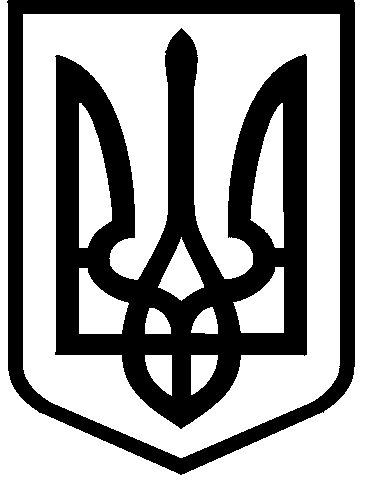 КИЇВСЬКА МІСЬКА РАДАVIІІ СКЛИКАННЯПОСТІЙНА КОМІСІЯ З ПИТАНЬ ВЛАСНОСТІ. Київ, вул. Хрещатик, 36, каб. 1015                              тел.:(044)202-72-24, тел./факс: (044) 202-73-12Протокол №38/114засідання постійної комісії Київської міської ради з питань власностівід 04.09.2018Місце проведення: Київська міська рада, м. Київ, вул. Хрещатик, 36,                                         10-й поверх, зал засідань 1017, початок о 10-00.Склад комісії: 11 депутатів Київської міської ради.Присутні: 10 депутатів Київської міської ради, члени постійної комісії: Відсутні: 1 депутат Запрошені:  Голосування щодо затвердження  порядку денного 1.СЛУХАЛИ: Л.Антонєнка щодо наповнення та затвердження порядку денного.2. СЛУХАЛИ (час13:04): Д.Калініченка.53. Про включення до порядку денного   проекту рішення Київської міської ради «Про внесення змін у додаток 2 до рішення Київської міської ради від 02 грудня 2010 року №284/5096 «Про питання комунальної власності територіальної громади міста Києва» (гуртожиток на вул. Горлівській, 124/1 та вул. Горлівській, 124/2) за поданням депутата Київської міської ради В.Павлика (доручення від 20.08.2018 №08/231-2550/ПР).  ВИРІШИЛИ: Включити до порядку денного питання, озвучене депутатом Київради Д.Калініченком.ГОЛОСУВАЛИ: "за" – 7, "проти" – 0, "утримались" – 0, "не голосували" – 3 (А.Андрєєв, Г.Свириденко, Ю.Вахель.)ВИРІШИЛИ: Затвердити в цілому порядок денний із 53 питань (у тому числі: 21 проекти розпоряджень виконавчого органу Київської міської ради Київської міської державної адміністрації).ГОЛОСУВАЛИ: "за" – 6, "проти" – 0, "утримались" – 0, "не голосували" – 4 (А.Андрєєв, М.Буділов, Я.Діденко, Д.Калініченко.)Рішення прийнятоПОРЯДОК ДЕННИЙ 1. Про розгляд проекту рішення Київської міської ради "Про надання згоди на безоплатне прийняття до комунальної власності територіальної громади міста Києва гуртожитків, включених до статутних капіталів товариств" за поданням депутата Київської міської ради С.Харчука (доручення від 18.05.2018 №08/231-1684/ПР).1.1. Про розгляд пропозиції депутата Київської міської ради С. Харчука щодо внесення змін до проекту рішення від 18.05.2018 №08/231-1684/ПР; а саме: доповнити додаток 1 до рішення  Київської міської ради  "Про надання згоди на безоплатне прийняття до комунальної власності територіальної громади міста Києва гуртожитків, включених до статутних капіталів товариств" пунктом 3 такого змісту: "Гуртожиток, м. Київ, вул. Академіка Туполєва, 18-д (включений до статутного капіталу ПрАТ "ТРЕСТ"Київміськбуд-2")" (вих. № 08/279/08/072-443 від 02.07.2018, вх. №08/11907 від 02.07.2018).10.2. Про розгляд звернень ПрАТ "Трест "Київміськбуд-2" щодо недоцільності передачі гуртожитків (вих. №0631 від 22.06.2018 , вх. №08/11368 від 22.06.2018; вих. №0685 від 17.07.2018, вх. №08/13138 від 18.07.2018). Протокол №25/101 від 22.06.2018 – рекомендовано ПрАТ "Трест "КИЇВМІСЬКБУД-2" опрацювати перелік осіб та членів їх родин, які проживають і мають право на приватизацію жилих приміщень у гуртожитках на вул. Салютній, 1,  на вул. Серповій, 9 та на вул. Академіка Туполєва, 18-Д та провести  консультації без примусового тиску на мешканців з метою надання інших альтернативних жилих приміщень, які можуть бути приватизовані зазначеними особами відповідно до Закону України "Про забезпечення реалізації житлових прав мешканців гуртожитків" (термін-3 тижні).1.3 Про розгляд спільної заява мешканців гуртожитків на вул. Серпова, 9, вул. Салютна, 1, вул. Акад. Туполєва, 18-д щодо підтримання проекту рішення за поданням депутата Київради С.Харчука (вих. №08/КО-3772 від 31.07.2018, №ОП/КО-4504/4 від 27.08.2018).Запрошені представники ПрАТ "Трест "КИЇВМІСЬКБУД-2" та мешканці гуртожитків.Доповідач: С.Харчук.2. Про повторний розгляд проекту рішення Київської міської ради "Про внесення змін до рішення Київської міської ради "Про затвердження Положення про оренду майна територіальної громади міста Києва" за поданням заступника голови Київської міської державної адміністрації М.Поворозника, Департаменту комунальної власності м.Києва виконавчого органу Київської міської ради (Київської міської державної адміністрації), у зв’язку з правовим висновком Управління правового забезпечення діяльності Київської міської ради (вих. №08/230-1706 від 29.08.2018).Доповідач: представник Департаменту.3. Про обговорення питання щодо недопущення подрібнення приміщень комунальної власності м. Києва на  вул. Озерній, 26-а.Доповідач: Л.Антонєнко.4. Про розгляд проекту рішення Київської міської ради "Про надання дозволу комунальній організації "Київмедспецтранс" на списання шляхом ліквідації транспортних засобів" за поданням заступника голови Київської міської державної адміністрації П.Пантелеєва, Департаменту комунальної власності м.Києва виконавчого органу Київської міської ради (Київської міської державної адміністрації) (доручення від 03.08.2018 №08/231-2474/ПР).5. Про повторний розгляд проекту рішення Київської міської ради "Про безоплатну передачу майна на вул. Білицькій,13-А з комунальної власності територіальної громади міста Києва у державну власність" за поданням заступника голови Київської міської державної адміністрації П.Пантелеєва, Департаменту комунальної власності м.Києва виконавчого органу Київської міської ради (Київської міської державної адміністрації) (доручення від 12.06.2018 №08/231-2016/ПР), у зв’язку з правовим висновком Управління правового забезпечення діяльності Київської міської ради (вих. №08/230-1459 від 20.07.2018).Проект рішення "підтримано в порядку ч. 11 ст. 30 Регламенту".Доповідач: представник Департаменту.6. Про повторний розгляд проекту рішення Київської міської ради "Про передачу в оренду нежитлових приміщень комунальної власності територіальної громади міста Києва єдиному претенденту на право оренди" (Благодійна організація Благодійний фонд "Сильна нація", вул. Є. Харченка, 59) за поданням заступника голови Київської міської державної адміністрації П.Пантелеєва, Департаменту комунальної власності м.Києва виконавчого органу Київської міської ради (Київської міської державної адміністрації), Дарницької районної в місті Києві державної адміністрації (доручення від 14.06.2018 №08/231-2053/ПР), у зв’язку з правовим висновком Управління правового забезпечення діяльності Київської міської ради (вих.  №08/230-1505 від 20.07.2018).Доповідач: представник району.7. Про повторний розгляд проекту рішення Київської міської ради "Про затвердження переліку об'єктів комунальної власності територіальної громади міста Києва, право оренди яких виборюється на конкурсних засадах"  (вул. Сєрова, 32) за поданням заступника голови Київської міської державної адміністрації П.Пантелеєва, Департаменту комунальної власності м.Києва виконавчого органу Київської міської ради (Київської міської державної адміністрації), Дніпровської районної в місті Києві державної адміністрації районної в місті Києві державної адміністрації (доручення від 10.04.2018 №08/231-1181/ПР), у зв’язку з правовим висновком Управління правового забезпечення діяльності Київської міської ради (вих. №08/230-1603 від 08.08.2018).Доповідач: представник району.8. Про розгляд проекту рішення Київської міської ради "Про надання дозволу Київському міському центру соціальних служб для сім'ї, дітей та молоді виконавчого органу Київської міської ради (Київської міської державної адміністрації) на списання шляхом продажу транспортного засобу, який належить до комунальної власності територіальної громади міста Києва" за поданням заступника голови Київської міської державної адміністрації П.Пантелеєва, Департаменту комунальної власності м.Києва виконавчого органу Київської міської ради (Київської міської державної адміністрації) (доручення від 30.07.2018 №08/231-2468/ПР).Постійна комісія Київської міської ради з питань освіти, науки, сім'ї, молоді та спорту -  не надала висновок в установленому Регламентом порядку про результат розгляду проекту рішення. Постійна комісія Київської міської ради з питань бюджету та соціально-економічного розвитку - не надала висновок в установленому Регламентом порядку про результат розгляду проекту рішення. Доповідач: представник Департаменту.9. Про розгляд проекту рішення Київської міської ради "Про надання дозволу Київському університету імені Бориса Грінченка на списання шляхом ліквідації транспортного засобу, який належить до комунальної власності територіальної громади міста Києва" за поданням заступника голови Київської міської державної адміністрації П.Пантелеєва, Департаменту комунальної власності м.Києва виконавчого органу Київської міської ради (Київської міської державної адміністрації) (доручення від 30.07.2018 №08/231-2467/ПР).Постійна комісія Київської міської ради з питань освіти, науки, сім'ї, молоді та спорту - не надала висновок в установленому Регламентом порядку про результат розгляду проекту рішення. Постійна комісія Київської міської ради з питань бюджету та соціально-економічного розвитку - не надала висновок в установленому Регламентом порядку про результат розгляду проекту рішення. Доповідач: представник Департаменту.10. Про розгляд проекту рішення Київської міської ради "Про заходи щодо впорядкування та забезпечення утримання у належному стані дитячих майданчиків на території міста Києва" за поданням депутатів Київської міської ради С.Кутняка, О.Бондарчука та П.Антоненка (доручення від 25.07.2018 №08/231-2431/ПР) (копії документів).  Доповідач: С.Кутняк.11. Про розгляд проекту рішення Київської міської ради "Про припинення комунального підприємства "Печерськсервіс" шляхом приєднання до комунального підприємства "Світоч" м. Києва" за поданням постійної комісії Київської міської ради з питань торгівлі, підприємництва та регуляторної політики (доручення від 31.07.2018 №08/230-2470/ПР) (копії документів).  Доповідач: О.Бродський.12. Про розгляд проекту рішення Київської міської ради "Про надання згоди на безоплатне прийняття до комунальної власності територіальної громади міста Києва гуртожитків, включених до статутних капіталів товариств" за поданням депутатів Київської міської ради С.Пилипенко, В.Непопа, М.Шкуро, М.Конобаса (доручення від 07.08.2018 №08/231-2476/ПР).  Доповідач: депутат Київської міської ради С.Пилипенко. 13. Про розгляд проекту розпорядження виконавчого органу Київської міської ради (КМДА) "Про внесення змін до розпорядження виконавчого органу Київської міської ради  (Київської міської державної адміністрації) від 10 січня 2018 року № 14 "Про безоплатне прийняття до комунальної власності територіальної громади міста Києва житлового будинку та зовнішніх інженерних мереж на вул. Ташкентській, 33" за поданням Дарницької районної в місті Києві державної адміністрації (вих. №101-7136/04 від 13.08.2018; вх. №08/14795 від 14.08.2018).Доповідач: представник району.14. Про розгляд проекту розпорядження виконавчого органу Київської міської ради (КМДА) "Про зарахування до комунальної власності територіальної громади міста Києва нерухомого майна" (на вул. М. Василенка, 13, кв. 144; на вул. Старокиївській, 1/3, кв.40) (ПР-1375) за поданням Департаменту будівництва та житлового забезпечення виконавчого органу Київської міської ради (Київської міської державної адміністрації) (вих. №056/934-1375 від 02.08.2018; вх. №08/14208 від 02.08.2018), (вих. №056/934-1375/1 від 10.08.2018; вх. №08/14881 від 14.08.2018).Доповідач: представник Департаменту будівництва та житлового забезпечення.15. Про розгляд проекту розпорядження виконавчого органу Київської міської ради (КМДА) "Про безоплатне прийняття до комунальної власності територіальної громади міста Києва нерухомого майна, яке належить окремим громадянам на праві приватної власності" (на вул. Тампере, 12-Б, кв. 34) (ПР-1294) за поданням Дніпровської районної в місті Києві державної адміністрації (вих. №7057/43/1/103 від 03.08.2018; вх. №08/14298 від 06.08.2018).Доповідач: представник району.16. Про розгляд проекту розпорядження виконавчого органу Київської міської ради (КМДА) "Про безоплатне прийняття до комунальної власності територіальної громади міста Києва інженерних мереж зовнішнього освітлення, споруд та обладнання КП "Житлоінвестбуд-УКБ" (на вул. М. Донця, 2-а, на  вул. Шулявській, 32 та інше) (ПР-1218) за поданням Департаменту комунальної власності м.Києва виконавчого органу Київської міської ради (Київської міської державної адміністрації) (вих. №062/06/03-6577 від 19.07.2018; вх. №08/13479 від 23.07.2018).Доповідач: представник Департаменту.17. Про розгляд проекту розпорядження виконавчого органу Київської міської ради (КМДА) "Про безоплатне прийняття до комунальної власності територіальної громади міста Києва інженерних мереж зовнішнього освітлення з обладнанням ПрАТ "АБС-УКР" (на вул. Глибочицькій, Студентській та на вул. М.Пимоненка) (ПР-71) за поданням Департаменту комунальної власності м.Києва виконавчого органу Київської міської ради (КМДА) (вих. №062/06/03-6266 від 10.07.2018; вх. №08/12723 від 12.07.2018).Доповідач: представник Департаменту.18. Про розгляд проекту розпорядження виконавчого органу Київської міської ради (КМДА) "Про зарахування до комунальної власності територіальної громади міста Києва водопровідної мережі" (на вул. О.Бальзака від вул. Сабурова до вул. М.Цвєтаєвої) (ПР - 1237) за поданням Департаменту комунальної власності м.Києва виконавчого органу Київської міської ради (КМДА) (вих. №062/06/03-7240 від 08.08.2018; вх. №08/14509 від 09.08.2018).Доповідач: представник Департаменту.19. Про розгляд проекту розпорядження виконавчого органу Київської міської ради (КМДА) "Про прийняття до комунальної власності територіальної громади міста Києва спортивної споруди – велотрек на вул. Хмельницького Богдана, 58 (літера "Л") в Шевченківському районі м.Києва" (ПР-1344) за поданням Департаменту комунальної власності м.Києва виконавчого органу Київської міської ради (КМДА) (вих. №062/06/08-6976 від 31.07.2018; вх. №08/14113 від 02.08.2018).Доповідач: представник Департаменту.20. Про розгляд проекту розпорядження виконавчого органу Київської міської ради (КМДА) "Про прийняття до комунальної власності територіальної громади міста Києва водопровідних мереж приватного акціонерного товариства "Холдингова компанія "Київміськбуд" (на просп. В.Лобановського, 15/7) (ПР-847) за поданням Департаменту комунальної власності м.Києва виконавчого органу Київської міської ради (КМДА) (вих. №062/06/03-7086 від 03.08.2018; вх. №08/14295 від 06.08.2018).Доповідач: представник Департаменту.21. Про розгляд проекту розпорядження виконавчого органу Київської міської ради (КМДА) "Про прийняття до комунальної власності територіальної громади міста Києва каналізаційних мереж товариства з обмеженою відповідальністю "УКРБУД ДЕВЕЛОПМЕНТ" (на вул. Островського (вул. Патріарха Мстислава Скрипника та ін.) (ПР-1136) за поданням Департаменту комунальної власності м.Києва виконавчого органу Київської міської ради (КМДА) (вих. №062/06/03-7087 від 03.08.2018; вх. №08/14294 від 06.08.2018).Доповідач: представник Департаменту.22. Про розгляд проекту розпорядження виконавчого органу Київської міської ради (КМДА) "Про прийняття до комунальної власності територіальної громади міста Києва об'єктів теплопостачання товариства з обмеженою відповідальністю "УКРБУД ДЕВЕЛОПМЕНТ" (на бульв. Акад. Вернадського, 24) (ПР-1389) за поданням Департаменту комунальної власності м.Києва виконавчого органу Київської міської ради (КМДА) (вих. №062/06/03-7449 від 15.08.2018, вх. №08/15044 від 16.08.2018).Доповідач: представник Департаменту.23. Про розгляд проекту розпорядження виконавчого органу Київської міської ради (КМДА) "Про визнання таким, що втратило чинність, розпорядження виконавчого органу Київської міської ради (Київської міської державної адміністрації) від 27 лютого 2017 року №224 "Про передачу цілісного майнового комплексу комунального підприємства "Молочна фабрика-кухня" до сфери управління виконавчого органу Київської міської ради (Київської міської державної адміністрації) " за поданням Департаменту комунальної власності м.Києва виконавчого органу Київської міської ради (КМДА) (вих. №062/06/50-6972 від 31.07.2018 вх. №08/14114 від 02.08.2018).Доповідач: представник Департаменту.24. Про розгляд проекту розпорядження виконавчого органу Київської міської ради (КМДА) "Про внесення змін до розпорядження виконавчого органу Київської міської ради (Київської міської державної адміністрації) від 07 травня 2012 року № 725 "Про закріплення за комунальним підприємством "Київжитлоспецексплуатація" нежилих приміщень" за поданням Департаменту комунальної власності м.Києва виконавчого органу Київської міської ради (КМДА) (вих. №062/06/69-6830 від 26.07.2018; вх. №08/13866 від 27.07.2018).Доповідач: представник Департаменту.25. Про розгляд проекту розпорядження виконавчого органу Київської міської ради (КМДА) "Про внесення змін до додатка 1 до розпорядження виконавчого орану Київської міської ради (Київської міської державної адміністрації) від 15 лютого 2018 року № 233 "Про прийняття до комунальної власності територіальної громади міста Києва каналізаційної мережі, об'єктів теплопостачання з обладнанням та інженерними мережами ТОВ "ІНФОРМЗАХИСТ" (ПР-1390) за поданням Департаменту комунальної власності м.Києва виконавчого органу Київської міської ради (КМДА) (вих. №062/06/03-7497 від 16.08.2018, вх. №08/15087 від 17.08.2018). Доповідач: представник Департаменту.26. Про розгляд проекту розпорядження виконавчого органу Київської міської ради (КМДА) "Про прийняття до комунальної власності територіальної громади міста Києва водопровідних та каналізаційних мереж Компанії "УКРБУД" (ПР-684)  за поданням Департаменту комунальної власності м.Києва виконавчого органу Київської міської ради (КМДА) (вих. №062/06/03-7447 від 15.08.2018; вх. №08/15046 від 16.08.2018).Доповідач: представник Департаменту.27. Про розгляд проекту розпорядження виконавчого органу Київської міської ради (КМДА) "Про передачу автомобіля легкового до сфери управління Дарницької районної в місті Києві державної адміністрації для дитячого будинку сімейного типу Дарницького району міста Києва" (ПР-1424)  за поданням Служби у справах дітей та сім’ї виконавчого органу Київської міської ради (Київської міської державної адміністрації) (вих. №069-1831 від 20.08.2018; вх. №08/15206 від 21.08.2018).Доповідач: представник Департаменту.28. Про розгляд проекту розпорядження виконавчого органу Київської міської ради (КМДА) "Про передачу автомобіля легкового до сфери управління Шевченківської районної в місті Києві державної адміністрації для дитячого будинку сімейного типу Шевченківського району міста Києва" (ПР-1421)  за поданням Служби у справах дітей та сім’ї виконавчого органу Київської міської ради (Київської міської державної адміністрації) (вих. №069-1829 від 20.08.2018; вх. №08/15201 від 21.08.2018).Доповідач: представник Департаменту.29. Про розгляд проекту розпорядження виконавчого органу Київської міської ради (КМДА) "Про передачу автомобіля легкового до сфери управління Подільської районної в місті Києві державної адміністрації для дитячого будинку сімейного типу Подільського району міста Києва" (ПР-1423)  за поданням Служби у справах дітей та сім’ї виконавчого органу Київської міської ради (Київської міської державної адміністрації) (вих. №069-1828 від 20.08.2018; вх. №08/15202 від 21.08.2018).Доповідач: представник Департаменту.30.  Про розгляд проекту розпорядження виконавчого органу Київської міської ради (КМДА) "Про передачу автомобіля легкового до сфери управління Голосіївської районної в місті Києві державної адміністрації для дитячого будинку сімейного типу Голосіївського району міста Києва" (ПР-1425)  за поданням Служби у справах дітей та сім’ї виконавчого органу Київської міської ради (Київської міської державної адміністрації) (вих. №069-1827 від 20.08.2018; вх. №08/15203 від 20.08.2018).Доповідач: представник Департаменту.31. Про розгляд проекту розпорядження виконавчого органу Київської міської ради (КМДА) "Про передачу автомобіля легкового до сфери управління Святошинської районної в місті Києві державної адміністрації для дитячого будинку сімейного типу Святошинського району міста Києва" (ПР-1422)  за поданням Служби у справах дітей та сім’ї виконавчого органу Київської міської ради (Київської міської державної адміністрації) (вих. №069-1830 від 20.08.2018; вх. №08/15205 від 21.08.2018).Доповідач: представник Департаменту.32. Про розгляд проекту розпорядження виконавчого органу Київської міської ради (КМДА) "Про безоплатне прийняття до комунальної власності територіальної громади міста Києва інженерних мереж зовнішнього освітлення з обладнанням ПрАТ "ДБК-4" (ПР-1468) за поданням Департаменту комунальної власності м. Києва виконавчого органу Київської міської ради (КМДА) (вих. № 062/06/03-7575 від 20.08.2018; вх. №08/15394 від 27.08.2018).Доповідач: представник Департаменту.33. Про розгляд проекту розпорядження виконавчого органу Київської міської ради (КМДА) "Про зарахування майна до комунальної власності територіальної громади міста Києва"  (ПР-1469) за поданням Департаменту комунальної власності м. Києва виконавчого органу Київської міської ради (КМДА) (вих. №062/06/03-7574  від 20.08.2018; вх. №08/15393 від 27.08.2018).Доповідач: представник Департаменту.34. Про розгляд проекту розпорядження виконавчого органу Київської міської ради (КМДА) "Про зарахування до комунальної власності територіальної громади міста Києва майна, створеного в результаті реконструкції будівлі під відділ (Центр) надання адміністративних  послуг апарату Дарницької районної в місті Києві державної адміністрації на вул. Олійника Степана, 21 у Дарницькому районі" (ПР-1161) за поданням Дарницької районної в місті Києві державної адміністрації (вих. №101-6322/04 від 18.07.2018; вх. №08/13584 від 24.07.2018).Доповідач: представник району.РІЗНЕ35. Про розгляд проекту рішення Київської міської ради "Про Поштову площу" за поданням депутата Київської міської ради А.Шаповала (доручення від 26.06.2018 №08/231-2159/ПР) (копії документів). Протокол №33/109 від 25.07.2018  ВИРІШЕНО: 1. Перенести розгляд питання. 2. Рекомендувати  комунальному підприємству «Дирекція будівництва шляхово-транспортних споруд міста Києва» надати  письмові коментарі  щодо інформації, зазначеної у пояснювальній записці. 			3. Запросити  до участі у засідання комісії при повторному розгляді проекту рішення  Київради представника Департаменту земельних ресурсів.36. Про повторний розгляд проекту рішення Київської міської ради "Про питання приватизації комунального майна територіальної громади міста Києва, що належить до об’єктів малої приватизації" за поданням заступника голови Київської міської державної адміністрації П.Пантелеєва, Департаменту комунальної власності м.Києва виконавчого органу Київської міської ради (Київської міської державної адміністрації), у зв’язку з рекомендаціями Управління правового забезпечення діяльності Київської міської ради (вих.  №08/230-1707 від 29.08.2018).Доповідач: представник Департаменту.37. Про розгляд листа Департаменту комунальної власності м. Києва виконавчого органу Київради (КМДА) щодо використання територіальною громадою міста Києва переважного права на придбання ½ частини квартири №8 у житловому будинку на вул. Гусовського, 4 (вих. № 062/11/13-7390 від 14.08.2018; вх. №08/14811 від 14.08.2018). Доповідач: представник Департаменту.38. Про розгляд звернення Антимонопольного комітету України щодо необхідності надання Уповноваженому органу інформації про програми підтримки суб'єктів господарювання за рахунок місцевих ресурсів з 02.08.2017 відповідно до частини другої розділу Закону України "Про державну допомогу суб’єктам господарювання (вих. № 500-29/05-8304 від 06.07.2018, вх. №08/12678 від 11.07.2018). Доповідач: Л.Антонєнко.38.1. Відповідь Антимонопольного комітету України  від 20.08.2018 №500-29/01-10739.39. Про розгляд звернення ПрАТ "Київводоканал" щодо виконання рішення Київської міської ради від 23.05.2018 №852/4916 "Про списання основних засобів, які належать до комунальної власності територіальної громади міста Києва" (вх. № 08/13713 від 25.07.2018).Доповідач: представник ПрАТ "Київводоканал".40. Про розгляд листа Святошинської районної в місті Києві державної адміністрації щодо продовження строку дії договору оренди ФОП Цісаренко Т.О. нежитлових приміщень на вул. Петра Курінного, 2 з внесенням змін до істотних умов  в частині зміни  цільового використання з аптеки, що реалізують готові ліки, торговельні об’єкти з продажу окулярів, лінз, скелець в приміщеннях лікувально-профілактичних закладів на продаж непродовольчих товарів (продаж слухових апаратів, медичної техніки) у зв’язку з технічною помилкою  у пункті 116 протоколу №21/97 від 05.06.2018(вих.№107-30/5595 від 09.08.2018 вх. №08/14578 від 09.08.2018).Доповідач: представник району.	41. Про розгляд листа адвоката Горової О.В. щодо дотримання вимог законодавства України конкурсними комісіями при проведенні конкурсів на право оренди майна територіальної громади міста Києва (вих. №05/18 від 15.08.2018; вх. №08/14950 від 15.08.2018).Запрошена О.В.Горова.Доповідач: представник району.42. Про розгляд звернення  Департаменту комунальної власності м. Києва виконавчого органу Київської міської ради (Київської міської державної адміністрації) щодо надання Національному Меморіальному комплексу Героїв Небесної Сотні – Музею Революції гідності в оренду без проведення конкурсу нежитлових приміщень на вул. Липській, 16, літ. А, загальною площею 309,0 кв.м (антресоль 86,60 кв.м, підвал 222,40 кв.м) (вих. №062/05/16-6452 від 17.07.2018, вх. №08/13090 від 17.07.2018).Доповідач: представник Департаменту та КП "Київжитлоспецексплуатація".43. Про розгляд колективного звернення представників громадянського суспільства, учасників АТО, активістів, волонтерів (БО "Фундація "Відкрита Україна" та ін.) щодо створення районних Центрів ветеранського руху ("Ветеранський хаб")  для  розміщення громадських організацій ветеранів (вх. №08/КО-1880 від 18.04.2018). Протокол №33/109  від 25.07.2018 - ВИРІШЕНО: Включити у порядок денний наступного засідання постійної комісії питання щодо створення  районних центрів для розміщення громадських організацій ветеранів.Запрошені: представники громадянського суспільства, учасників АТО, активістів, волонтерів (БО "Фундація "Відкрита Україна").44. Про повторний розгляд звернення Приватного підприємства "МАК" щодо продовження строку дії договору оренди нежилих приміщень на вул. Санаторній, 12 (№68 літ. А, з №1 по №5) та визначення переліку дій для можливості скористатись переважним правом оренди (вих. №1/18.07.18 від 18.07.2018,  вх. №08/13300 від 19.07.2018;) Протокол № 23/99 від 12.06.2018 - доручено Дарницькій РДА звернутись до Комісії з метою надання роз’яснень щодо можливості вчинення дій орендодавцем та балансоутримувачем на предмет можливості скористатись ПП "МАК" переважним правом оренди. Запрошений: представник приватного підприємства "МАК".Доповідач: представник району.45. Про розгляд звернення Шевченко А.О. щодо  надання правової допомоги у визначенні поняття  «об'єкти комунальної інфраструктури» (вх. № 08/Ш-3757 від 30.07.2018).Запрошена Шевченко А.О.Доповідач: представник Департаменту.46. Про розгляд звернення Дядюка О.В. щодо нерухомого  майна, яке належить  до комунальної власності міста Києва на вул. Б.Хмельницького, 46 (вих. № 119 від 19.06.2018,  вх. №08/Д-3314 від 27.06.2018). Протокол №31/107 від 18.07.2018 – перенесено розгляд питання в зв’язку з відсутністю заявникаЗапрошений Дядюк О.В.47.  Про розгляд звернення Регіонального відділення Фонду державного майна України по м. Києву щодо передачі будівлі у пров.  Алли Горської (Бєлінського),6 в оперативне управління або на баланс РВ ФДМУ по м. Києву  (вих. №30-01/8412 від 21.08.2018, вх. №08/15209 від 21.08.2018).Доповідач: представник РВ ФДМУ по м. Києву.  48. Про розгляд звернення Професійної спілки атестованих працівників органів внутрішніх справ України щодо передачі в оренду нежитлового приміщення на вул. Народного ополчення, 8 (вих. №103 від 31.07.2018, вх. №29677 від 07.08.2018).Доповідачі: Представник ПАП ОВС України.49. На виконання пункту 19 протокольного доручення постійної комісії Київської міської ради з питань власності від 22.06.2018 (протокол №25/101)  стосовно заходів, вжитих районними в місті Києві державними адміністраціями щодо неухильного виконання п.4 рішення Київської міської ради від 23.05.2018  №841/4905 "Про окремі питання використання нежитлових об’єктів комунальної власності спеціального призначення".49.1. Деснянська районна в місті Києві державна адміністрація (вих.№102/03/26-7427 від 13.08.2018, вх. №08/14801 від 14.08.2018).49.2. Подільська районна в місті Києві державна адміністрація (вих.№106-6738 від 18.07.2018).49.3. Печерська районна в місті Києві державна адміністрація (вих.№105/02-841/4905/8 від 20.07.2018, вх. №08/13790 від 26.07.2018).49.4. Дніпровська районна в місті Києві державна адміністрація (вих.№7731/26/1/103 від 22.08.2018).50.  Про розгляд звернень орендодавців щодо внесення питань з помилками   у програмний комплекс "VlasCom".50.1 Департамент комунальної власності м. Києва виконавчого органу Київської міської ради (Київської міської державної адміністрації) щодо укладання договору оренди з єдиним претендентом - ПАТ "Державний ощадний банк України" за користування нежитловими приміщеннями на вул. Верховинній, 69 та на просп. Комарова Космонавта, 7 на строк  2 роки 11 місяців у зв’язку з технічною помилкою у пп. 87, 88 протоколу №17/93  засідання постійно комісії від 22.05.2018 (вих.№ 062/05/20-6163 від 06.07.2018, вх. №08/12716 від 12.07.2018). Доповідач: представник Департаменту.50.2 Подільська районна в місті Києві державна адміністрація щодо продовження Клінічній лікарні №15 Подільського району міста Києва строку дії договору оренди нежитлових приміщень  на вул. Кирилівській, 107, з внесенням змін, в частині збільшення площі з 607,57 кв. м на 730,60 кв.м  у зв’язку з технічною помилкою  у п.60 та п.283 додатка до протоколу №105 засідання постійної комісії від 09.07.2018  (вх. №106-7066 від 30.07.2018; вх. №08/14164).Доповідач: представник району.51. Про розгляд депутатського звернення депутата Київської міської ради В.Сторожука щодо вирішення питання уникнення випадків несанкціонованого доступу до програмного комплексу «Vlascom» третіх осіб, які не є посадовими особами виконавчого органу Київради, до повноважень яких належить питання використання майна територіальної громади міста Києва та надання відповідного доручення виконавчому органу Київради (КМДА) (вих. №08/279/08/061-1297 від 06.08.2018; вх. №08/14348 від 07.08.2018).Протокол № 35/111 від 07.08.2018 - питання не розглянуто та перенесено.Доповідач: В.Сторожук.52. Департамент комунальної власності м. Києва виконавчого органу Київської міської ради (Київської міської державної адміністрації) щодо внесення змін до договору оренди в частині використання орендованого майна на пров. Лабораторному,18, (з постійного в погодинне) (вих. № 062/05/15-6365 від 17.07.2018, вх. №08/13171 від 18.07.2018).52.1.  Заява гр. Ялтонської В.В. щодо винесення на розгляд засідання постійної комісії питання про внесення змін до істотних умов договору оренди у пров. Лабораторному,20  (вх. № 08/Я/-3989 від 21.08.2018). Запрошена: Ялтонська В.В.Доповідач: представник Департаменту.53. Про розгляд проекту рішення Київської міської ради «Про внесення змін у додаток 2 до рішення Київської міської ради від 02 грудня 2010 року №284/5096 «Про питання комунальної власності територіальної громади міста Києва» (гуртожиток вул. Горлівська, 124/1 та вул. Горлівська, 124/2) за поданням депутата Київської міської ради В.Павлика (доручення від 20.08.2018 №08/231-2550/ПР).  Доповідач: В.ПавликПроекти рішень1. Про розгляд проекту рішення Київської міської ради "Про надання згоди на безоплатне прийняття до комунальної власності територіальної громади міста Києва гуртожитків, включених до статутних капіталів товариств" за поданням депутата Київської міської ради С.Харчука (доручення від 18.05.2018 №08/231-1684/ПР).1.1. Про розгляд пропозиції депутата Київської міської ради С. Харчука щодо внесення змін до проекту рішення від 18.05.2018 №08/231-1684/ПР; а саме: доповнити додаток 1 до рішення  Київської міської ради  "Про надання згоди на безоплатне прийняття до комунальної власності територіальної громади міста Києва гуртожитків, включених до статутних капіталів товариств" пунктом 3 такого змісту: "Гуртожиток, м. Київ, вул. Академіка Туполєва, 18-д (включений до статутного капіталу ПрАТ "ТРЕСТ"Київміськбуд-2")" (вих. № 08/279/08/072-443 від 02.07.2018, вх. №08/11907 від 02.07.2018).10.2. Про розгляд звернень ПрАТ "Трест "Київміськбуд-2" щодо недоцільності передачі гуртожитків (вих. №0631 від 22.06.2018 , вх. №08/11368 від 22.06.2018; вих. №0685 від 17.07.2018, вх. №08/13138 від 18.07.2018). Протокол №25/101 від 22.06.2018 – рекомендовано ПрАТ "Трест "КИЇВМІСЬКБУД-2" опрацювати перелік осіб та членів їх родин, які проживають і мають право на приватизацію жилих приміщень у гуртожитках на вул. Салютній, 1,  на вул. Серповій, 9 та на вул. Академіка Туполєва, 18-Д та провести  консультації без примусового тиску на мешканців з метою надання інших альтернативних жилих приміщень, які можуть бути приватизовані зазначеними особами відповідно до Закону України "Про забезпечення реалізації житлових прав мешканців гуртожитків" (термін-3 тижні).1.3 Про розгляд спільної заяви мешканців гуртожитків на вул. Серпова, 9, вул. Салютна, 1, вул. Акад. Туполєва, 18-д щодо підтримання проекту рішення за поданням депутата Київради С.Харчука (вих. №08/КО-3772 від 31.07.2018, №ОП/КО-4504/4 від 27.08.2018).Запрошені представники ПрАТ "Трест "КИЇВМІСЬКБУД-2" та мешканці гуртожитків.Доповідач: С.Харчук.*Відеотрансляція щодо обговорення даного питання  розміщена на офіційному веб-сайті Київради (www.kmr.gov.ua) відповідно до ч. 9 ст.11 Регламенту, затвердженого рішенням Київради від 07.07.2016 №579/579.I. СЛУХАЛИ: Л.Антонєнка.ВИСТУПИЛИ: М.Іщенко, Н.Мазепа, Г.Свириденко, Я.Діденко, Г.Кравчук, Ю.Вахель, В.Луцул.За результатами обговорення:ВИРІШИЛИ:  Перенести розгляд питання. ГОЛОСУВАЛИ: "за" – 9, "проти" – 0, "утримались" – 0, "не голосували" – 1 (А.Андрєєв).Рішення прийнятоII.СЛУХАЛИ: Л.Антонєнка.ВИСТУПИЛИ: М.Іщенко, Ю.Вахель.ВИРІШИЛИ: Надати протокольне доручення власникам ПрАТ "Трест "КИЇВМІСЬКБУД-2" на період розгляду Київською міською радою проекту рішення Київської міської ради "Про надання згоди на безоплатне прийняття до комунальної власності територіальної громади міста Києва гуртожитків, включених до статутних капіталів товариств" не виходити за межі правового поля щодо порушення житлових прав мешканців гуртожитків та дати їм  можливість користуватись належним чином приміщеннями гуртожитків.ГОЛОСУВАЛИ: "за" – 8, "проти" – 0, "утримались" – 0, "не голосували" – 2 (А.Андрєєв, Г.Свириденко).Рішення прийнято2. Про повторний розгляд проекту рішення Київської міської ради "Про внесення змін до рішення Київської міської ради "Про затвердження Положення про оренду майна територіальної громади міста Києва" за поданням заступника голови Київської міської державної адміністрації М.Поворозника, Департаменту комунальної власності м.Києва виконавчого органу Київської міської ради (Київської міської державної адміністрації), у зв’язку з правовим висновком Управління правового забезпечення діяльності Київської міської ради (вих. №08/230-1706 від 29.08.2018).Доповідач: представник Департаменту.СЛУХАЛИ: Л.Антонєнка.ВИСТУПИЛИ: О.Шмуляр.ВИРІШИЛИ: 1. Відхилити правовий висновок Управління правового забезпечення діяльності Київської міської ради від 29.08.2018 №08/230-1706.	2. Повторно підтримати проект рішення Київради.	ГОЛОСУВАЛИ: "за" – 8, "проти" – 0, "утримались" – 0, "не голосували" – 2 (А.Андрєєв, С.Артеменко).Рішення прийнято3. Про  обговорення питання щодо недопущення подрібнення приміщень комунальної власності м. Києва на  вул. Озерній, 26-а.Доповідач: Л.Антонєнко.СЛУХАЛИ: Л.Антонєнка.ВИСТУПИЛИ: О.Пономаренко, М.Конобас, С.Артеменко.Л.Антонєнко запропонував балансоутримувачу передати  у постійну комісію технічний план БТІ приміщень комунальної власності м. Києва на вул. Озерній, 26-а та надати пояснення про причини подрібнення приміщень. Крім того Л.Антонєнко зазначив, що в результаті подрібнення приміщень на площі до 100,0 кв.м зменшується і розмір орендної ставки з 5% на 1%, що економічно невигідно для територіальної громади м.Києва.О.Пономаренко надав плани БТІ приміщень та проінформував про те, що приміщення розташовані на другому поверсі і є окремими приміщеннями.Л.Антонєнко запропонував надати доручення орендодавцю та балансоутримувачу підготувати та подати на розгляд Київради проект рішення про включення приміщень комунальної власності  м. Києва на вул. Озерній, 26-а в перелік приміщень, які виборюються на конкурсних засадах.ВИРІШИЛИ: Перенести розгляд питання на наступне засідання комісії.ГОЛОСУВАЛИ: "за" – 7, "проти" – 0, "утримались" – 0, "не голосували" – 3 (А.Андрєєв, Г.Свириденко, М.Буділов.).Рішення прийнято4. Про розгляд проекту рішення Київської міської ради "Про надання дозволу комунальній організації "Київмедспецтранс" на списання шляхом ліквідації транспортних засобів" за поданням заступника голови Київської міської державної адміністрації П.Пантелеєва, Департаменту комунальної власності м.Києва виконавчого органу Київської міської ради (Київської міської державної адміністрації) (доручення від 03.08.2018 №08/231-2474/ПР).СЛУХАЛИ: М.Конобаса.ВИСТУПИЛИ: О.Шмуляр, М.Іщенко.ВИРІШИЛИ: Підтримати проект рішення Київради без зауважень.ГОЛОСУВАЛИ: "за" – 7, "проти" – 0, "утримались" – 0, "не голосували" – 3 (Г.Свириденко, Л.Антонєнко, С.Андрєєв).Рішення прийнято5. Про повторний розгляд проекту рішення Київської міської ради "Про безоплатну передачу майна на вул. Білицькій,13-А з комунальної власності територіальної громади міста Києва у державну власність" за поданням заступника голови Київської міської державної адміністрації П.Пантелеєва, Департаменту комунальної власності м.Києва виконавчого органу Київської міської ради (Київської міської державної адміністрації) (доручення від 12.06.2018 №08/231-2016/ПР), у зв’язку з правовим висновком Управління правового забезпечення діяльності Київської міської ради (вих. №08/230-1459 від 20.07.2018).Проект рішення "підтримано в порядку ч. 11 ст. 30 Регламенту".Доповідач: представник Департаменту.СЛУХАЛИ: М.Конобаса.ВИСТУПИЛИ: О.Шмуляр.ВИРІШИЛИ: 1. Відхилити правовий висновок Управління правового забезпечення діяльності Київської міської ради №08/230-1459 від 20.07.2018.2. Повторно підтримати проект рішення Київради.	ГОЛОСУВАЛИ: "за" – 7, "проти" – 0, "утримались" – 0, "не голосували" – 3 (Г.Свириденко, Л.Антонєнко, С.Андрєєв).Рішення прийнято6. Про повторний розгляд проекту рішення Київської міської ради "Про передачу в оренду нежитлових приміщень комунальної власності територіальної громади міста Києва єдиному претенденту на право оренди" (Благодійна організація Благодійний фонд "Сильна нація", вул. Є. Харченка, 59) за поданням заступника голови Київської міської державної адміністрації П.Пантелеєва, Департаменту комунальної власності м.Києва виконавчого органу Київської міської ради (Київської міської державної адміністрації), Дарницької районної в місті Києві державної адміністрації (доручення від 14.06.2018 №08/231-2053/ПР), у зв’язку з правовим висновком Управління правового забезпечення діяльності Київської міської ради (вих.  №08/230-1505 від 20.07.2018).Доповідач: представник району.СЛУХАЛИ: М.Конобаса.ВИСТУПИЛИ: О.Шмуляр.ВИРІШИЛИ: 1. Відхилити правовий висновок Управління правового забезпечення діяльності Київської міської ради № 08/230-1505  від 20.07.2018.	2. Повторно підтримати проект рішення Київради.	ГОЛОСУВАЛИ: "за" – 7, "проти" – 0, "утримались" – 0, "не голосували" – 3 (Г.Свириденко, Л.Антонєнко, С.Андрєєв).Рішення прийнято7. Про повторний розгляд проекту рішення Київської міської ради "Про затвердження переліку об'єктів комунальної власності територіальної громади міста Києва, право оренди яких виборюється на конкурсних засадах"  (вул. Сєрова, 32) за поданням заступника голови Київської міської державної адміністрації П.Пантелеєва, Департаменту комунальної власності м.Києва виконавчого органу Київської міської ради (Київської міської державної адміністрації), Дніпровської районної в місті Києві державної адміністрації районної в місті Києві державної адміністрації (доручення від 10.04.2018 №08/231-1181/ПР), у зв’язку з правовим висновком Управління правового забезпечення діяльності Київської міської ради (вих. №08/230-1603 від 08.08.2018).Доповідач: представник району.I.СЛУХАЛИ: М.Конобаса.ВИСТУПИЛИ: І.Голуб, О.Шмуляр, Ю.Вахель, Я.Діденко, М.Іщенко.ВИРІШИЛИ: 1. Відхилити правовий висновок Управління правового забезпечення діяльності Київської міської ради № 08/230-1603  від 08.08.2018.	2. Повторно підтримати проект рішення Київради.	ГОЛОСУВАЛИ: "за" – 7, "проти" – 0, "утримались" – 0, "не голосували" – 3 (Г.Свириденко, Л.Антонєнко, С.Андрєєв).Рішення прийнятоII. СЛУХАЛИ: М.Конобаса.ВИСТУПИЛИ: Ю.Вахель.ВИРІШИЛИ: Доручити Дніпровській районній в місті Києві державній адміністрації надати у комісію інформацію щодо підстав знаходження юридичної особи - Приватна організація (установа, заклад) приватний навчальний заклад «Гімназія  «Покоління свободи»  у приміщеннях за адресою: 02218, м. Київ, вул. Валентина Сєрова,  32. ГОЛОСУВАЛИ: "за" – 7, "проти" – 0, "утримались" – 0, "не голосували" – 3 (Г.Свириденко, Л.Антонєнко, С.Андрєєв).Рішення прийнято8. Про розгляд проекту рішення Київської міської ради "Про надання дозволу Київському міському центру соціальних служб для сім'ї, дітей та молоді виконавчого органу Київської міської ради (Київської міської державної адміністрації) на списання шляхом продажу транспортного засобу, який належить до комунальної власності територіальної громади міста Києва" за поданням заступника голови Київської міської державної адміністрації П.Пантелеєва, Департаменту комунальної власності м.Києва виконавчого органу Київської міської ради (Київської міської державної адміністрації) (доручення від 30.07.2018 №08/231-2468/ПР).Постійна комісія Київської міської ради з питань освіти, науки, сім'ї, молоді та спорту -  не надала висновок в установленому Регламентом порядку про результат розгляду проекту рішення. Постійна комісія Київської міської ради з питань бюджету та соціально-економічного розвитку - не надала висновок в установленому Регламентом порядку про результат розгляду проекту рішення. Доповідач: представник Департаменту.СЛУХАЛИ: М.Конобаса.ВИСТУПИЛИ: О.Шмуляр.ВИРІШИЛИ: Підтримати проект рішення Київради без зауважень.ГОЛОСУВАЛИ: "за" – 8, "проти" – 0, "утримались" – 0, "не голосували" – 2 (Г.Свириденко,  А.Андрєєв).Рішення прийнято9. Про розгляд проекту рішення Київської міської ради "Про надання дозволу Київському університету імені Бориса Грінченка на списання шляхом ліквідації транспортного засобу, який належить до комунальної власності територіальної громади міста Києва" за поданням заступника голови Київської міської державної адміністрації П.Пантелеєва, Департаменту комунальної власності м.Києва виконавчого органу Київської міської ради (Київської міської державної адміністрації) (доручення від 30.07.2018 №08/231-2467/ПР).Постійна комісія Київської міської ради з питань освіти, науки, сім'ї, молоді та спорту - не надала висновок в установленому Регламентом порядку про результат розгляду проекту рішення. Постійна комісія Київської міської ради з питань бюджету та соціально-економічного розвитку - не надала висновок в установленому Регламентом порядку про результат розгляду проекту рішення. Доповідач: представник Департаменту.СЛУХАЛИ: М.Конобаса.ВИРІШИЛИ: Підтримати проект рішення Київради без зауважень.ГОЛОСУВАЛИ: "за" – 9, "проти" – 0, "утримались" – 0, "не голосували" – 1 (А.Андрєєв).Рішення прийнято10. Про розгляд проекту рішення Київської міської ради "Про заходи щодо впорядкування та забезпечення утримання у належному стані дитячих майданчиків на території міста Києва" за поданням депутатів Київської міської ради С.Кутняка, О.Бондарчука та П.Антоненка (доручення від 25.07.2018 №08/231-2431/ПР) (копії документів).  Доповідач: С.Кутняк.*Відеотрансляція щодо обговорення даного питання  розміщена на офіційному веб-сайті Київради (www.kmr.gov.ua) відповідно до ч. 9 ст.11 Регламенту, затвердженого рішенням Київради від 07.07.2016 №579/579.СЛУХАЛИ: Л.Антонєнка.ВИСТУПИЛИ: С.Кутняк, Я.Діденко, М.Буділов, М.Іщенко, С.Артеменко, Г.Свириденко, В.Бігун.С.Артеменко зазначив, що має зауваження до пунктів 1.1-1.3  проекту рішення.Л.Антонєнко запропонував підтримати проект рішення в першому читанні з врахуванням того, що за два тижні від депутатів надійдуть пропозиції до проекту рішення про узгодження суб’єктом подання в проекті процедури впорядкування закріплення виявленого майна, а саме:- щодо майна, яке обліковується, як безхазяйне;- щодо взяття на облік майна, яке належить на праві приватної власності і щодо якого не заявлено прав;- щодо майна комунальної власності, яке не обліковується на балансі. За результатами обговорення:ВИРІШИЛИ: Підтримати проект рішення.ГОЛОСУВАЛИ: "за" – 8, "проти" – 0, "утримались" – 0, "не голосували" – 2 (А.Андрєєв, Я.Діденко).Рішення прийнято11. Про розгляд проекту рішення Київської міської ради "Про припинення комунального підприємства "Печерськсервіс" шляхом приєднання до комунального підприємства "Світоч" м. Києва" за поданням постійної комісії Київської міської ради з питань торгівлі, підприємництва та регуляторної політики (доручення від 31.07.2018 №08/230-2470/ПР) (копії документів).  Доповідач: О.Бродський.СЛУХАЛИ: Л.Антонєнка.Л.Антонєнко проінформував, що до комісії надійшов лист постійної комісії Київської міської ради з питань торгівлі, підприємництва та регуляторної політики від 03.09.2018 №08/286-313 з проханням перенести розгляд проекту рішення у зв’язку з відрядженням доповідача.ВИРІШИЛИ: Перенести розгляд питання на наступне засідання комісії.ГОЛОСУВАЛИ: "за" – 8, "проти" – 0, "утримались" – 0, "не голосували" – 2 (А.Андрєєв, С.Артеменко).Рішення прийнято	12. Про розгляд проекту рішення Київської міської ради "Про надання згоди на безоплатне прийняття до комунальної власності територіальної громади міста Києва гуртожитків, включених до статутних капіталів товариств" за поданням депутатів Київської міської ради С.Пилипенко, В.Непопа, М.Шкуро, М.Конобаса (доручення від 07.08.2018 №08/231-2476/ПР).  Доповідач: депутат Київської міської ради С.Пилипенко. СЛУХАЛИ: Л.Антонєнка.ВИСТУПИЛИ: М.Конобас. ВИРІШИЛИ: 1. Перенести розгляд питання. 2. Запросити на наступне засідання комісії представника Дочірнього підприємства "АВТОМОБІЛІСТ" відкритого акціонерного товариства "КИЇВСЬКЕ АВТОТРАНСПОРТНЕ ПІДПРИЄМСТВО 13062".ГОЛОСУВАЛИ: "за" – 9, "проти" – 0, "утримались" – 0, "не голосували" – 1 (А.Андрєєв).Рішення прийнятоПроекти розпоряджень виконавчого органу Київради (КМДА)13. Про розгляд проекту розпорядження виконавчого органу Київської міської ради (КМДА) "Про внесення змін до розпорядження виконавчого органу Київської міської ради  (Київської міської державної адміністрації) від 10 січня 2018 року № 14 "Про безоплатне прийняття до комунальної власності територіальної громади міста Києва житлового будинку та зовнішніх інженерних мереж на вул. Ташкентській, 33" за поданням Дарницької районної в місті Києві державної адміністрації (вих. №101-7136/04 від 13.08.2018; вх. №08/14795 від 14.08.2018).Доповідач: представник району.СЛУХАЛИ: Л.Антонєнка.ВИСТУПИЛИ: В.Бігун, М.Іщенко , Я.Діденко.ВИРІШИЛИ: Погодити проект розпорядження.ГОЛОСУВАЛИ: "за" – 9, "проти" – 0, "утримались" – 0, "не голосували" – 1 (М.Буділов). Рішення прийнято14. Про розгляд проекту розпорядження виконавчого органу Київської міської ради (КМДА) "Про зарахування до комунальної власності територіальної громади міста Києва нерухомого майна" (на вул. М. Василенка, 13, кв. 144; на вул. Старокиївській, 1/3, кв.40) (ПР-1375) за поданням Департаменту будівництва та житлового забезпечення виконавчого органу Київської міської ради (Київської міської державної адміністрації) (вих. №056/934-1375 від 02.08.2018; вх. №08/14208 від 02.08.2018), (вих. №056/934-1375/1 від 10.08.2018; вх. №08/14881 від 14.08.2018).Доповідач: представник Департаменту будівництва та житлового забезпечення.I. СЛУХАЛИ: Л.Антонєнка.ВИСТУПИЛИ: Є.Заєць, Л.Антонєнко. Є.Заєць доповіла про те, що проект розпорядження підготовлений з метою виконання рішень районних судів, зокрема: - квартира № 144 на вул. М.Василенка, 13-Є: 11.04.2018 Солом’янським районним судом прийнято рішення про визнання відумерлою спадщиною та  передачі даної квартири у власність територіальної громади міста Києва, в особі, Київської міської ради; згідно з  інформацією  міського Державного реєстру речових прав на нерухоме майно відсутні будь-які зобов’язання та обтяження по даній квартирі;- квартира №40 у пров. Старокиївському 1/3: 13.09.2017 Шевченківським районним судом прийнято рішення витребувати у фізичної особи  квартиру на користь територіальної громади міста Києва, за даними Державного реєстру  Іпотек, Єдиного реєстру заборон відчуження об’єктів нерухомого майна  на дану квартиру укладено договір іпотеки від 08 червня 2016 року. Л.Антонєнко зазначив, що позиція постійної комісії Київської міської ради щодо майна, яке зараховується до комунальної власності, як відумерла спадщина,  і щодо якого не має фінансових зобов’язань полягає в тому, що це майно має бути реалізовано на електронних торгах (аукціонах), з використанням електронної торгової системи "ProZorro.Продажі" у порядку, визначеному рішенням Київської міської ради від 21.12.2017 №1056/4063 "Про внесення змін до рішення Київської міської ради від 31 березня 2011 року №100/5487 "Про Програму приватизації комунального майна територіальної громади міста Києва". Крім того, Л.Антонєнко зазначив, що необхідно створити спеціальний  фонд для придбання бюджетного житла для громадян, які перебувають на квартирному обліку та потребують поліпшення житлових умов.Є.Заєць зазначила, що обидві квартири знаходяться у занедбаному стані і потребують ремонту, тому виставляти їх на продаж (аукціон) є недоцільним. ГОЛОСУВАЛИ: Погодити проект розпорядження.РЕЗУЛЬТАТИ ГОЛОСУВАННЯ: "за" – 0, "проти" – 0, "утримались" – 5 (Л.Антонєнко, Г.Свириденко, Ю.Вахель, Д.Калініченко, М.Буділов), "не голосували" – 5 (А.Андрєєв, Я.Діденко, М.Іщенко, С.Артеменко, М.Конобас). РІШЕННЯ НЕ ПРИЙНЯТОII.СЛУХАЛИ: Л.Антонєнка.Л.Антонєнко запропонував погодити проект розпорядження, за умови, включення квартири № 144 на вул. М. Василенка, 13 до Переліку об’єктів права власності територіальної громади м. Києва, які підлягають продажу на електронних торгах (аукціонах), з використанням електронної торгової системи "ProZorro.Продажі" у порядку, визначеному рішенням Київської міської ради від 21.12.2017 №1056/4063 "Про внесення змін до рішення Київської міської ради від 31 березня 2011 року №100/5487 "Про Програму приватизації комунального майна територіальної громади міста Києва". ВИРІШИЛИ: 1. Погодити проект розпорядження за умови включення квартири № 144 на вул. М. Василенка, 13 до Переліку об’єктів права власності територіальної громади м. Києва, які підлягають продажу на електронних торгах (аукціонах), з використанням електронної торгової системи "ProZorro.Продажі" у порядку, визначеному рішенням Київської міської ради від 21.12.2017 №1056/4063 "Про внесення змін до рішення Київської міської ради від 31 березня 2011 року №100/5487 "Про Програму приватизації комунального майна територіальної громади міста Києва". 	2. Взяти до відома інформацію, що квартира №40 в пров. Старокиївському 1/3 перебуває під обтяженнями в іпотеці.ГОЛОСУВАЛИ: "за" – 7, "проти" – 0, "утримались" – 0, "не голосували"- 3 (Я.Діденко, М.Іщенко, С.Артеменко). Рішення прийнято15. Про розгляд проекту розпорядження виконавчого органу Київської міської ради (КМДА) "Про безоплатне прийняття до комунальної власності територіальної громади міста Києва нерухомого майна, яке належить окремим громадянам на праві приватної власності" (на вул. Тампере, 12-Б, кв. 34) (ПР-1294) за поданням Дніпровської районної в місті Києві державної адміністрації (вих. №7057/43/1/103 від 03.08.2018; вх. №08/14298 від 06.08.2018).Доповідач: представник району.СЛУХАЛИ: Л.Антонєнка.ВИСТУПИЛИ: І.Голуб, Л.Антонєнко. І.Голуб проінформував про те, що Дніпровською районною в місті Києві державною адміністрацією було прийнято рішення про забезпечення  гр. Прищепи В.О. трикімнатною квартирою жилою площею 45,53 кв. м №86 на вул. Соломії Крушельницької, 15-Б, за умови звільнення нею квартири №34  жилою площею 33,60 кв.м   на вул. Тампере,12-Б, з подальшою передачею цієї квартири до комунальної власності територіальної громади міста Києва.Л.Антонєнко запропонував погодити проект розпорядження, за умови ініціювання виконавчим органом Київської міської ради (КМДА) проекту рішення про включення квартири №34 на вул. Тампере,12-Б до Переліку об’єктів права власності, які підлягають продажу на електронних торгах (аукціонах), з використанням електронної торгової системи "ProZorro.Продажі" у порядку, визначеному рішенням Київської міської ради від 21.12.2017 №1056/4063 "Про внесення змін до рішення Київської міської ради від 31 березня 2011 року №100/5487 "Про Програму приватизації комунального майна територіальної громади міста Києва".ВИРІШИЛИ: Погодити проект розпорядження за умови включення квартири №34 на вул. Тампере, 12-Б до Переліку об’єктів права власності територіальної громади м. Києва, які підлягають продажу на електронних торгах (аукціонах), з використанням електронної торгової системи "ProZorro.Продажі" у порядку, визначеному рішенням Київської міської ради від 21.12.2017 №1056/4063 "Про внесення змін до рішення Київської міської ради від 31 березня 2011 року №100/5487 "Про Програму приватизації комунального майна територіальної громади міста Києва". ГОЛОСУВАЛИ: "за" – 7, "проти" – 0, "утримались" – 0, "не голосували"- 3 (Я.Діденко, М.Іщенко, С.Артеменко).Рішення прийнято16. Про розгляд проекту розпорядження виконавчого органу Київської міської ради (КМДА) "Про безоплатне прийняття до комунальної власності територіальної громади міста Києва інженерних мереж зовнішнього освітлення, споруд та обладнання КП "Житлоінвестбуд-УКБ" (на вул. М. Донця, 2-а, на  вул. Шулявській, 32 та інше) (ПР-1218) за поданням Департаменту комунальної власності м.Києва виконавчого органу Київської міської ради (Київської міської державної адміністрації) (вих. №062/06/03-6577 від 19.07.2018; вх. №08/13479 від 23.07.2018).Доповідач: представник Департаменту.СЛУХАЛИ: Л.Антонєнка.ВИРІШИЛИ: Погодити проект розпорядження. ГОЛОСУВАЛИ: "за" – 7, "проти" – 0, "утримались" – 0, "не голосували"- 3 (Я.Діденко, М.Іщенко, С.Артеменко). Рішення прийнято17. Про розгляд проекту розпорядження виконавчого органу Київської міської ради (КМДА) "Про безоплатне прийняття до комунальної власності територіальної громади міста Києва інженерних мереж зовнішнього освітлення з обладнанням ПрАТ "АБС-УКР" (на вул. Глибочицькій, Студентській та на вул. М.Пимоненка) (ПР-71) за поданням Департаменту комунальної власності м.Києва виконавчого органу Київської міської ради (КМДА) (вих. №062/06/03-6266 від 10.07.2018; вх. №08/12723 від 12.07.2018).Доповідач: представник Департаменту.СЛУХАЛИ: Л.Антонєнка.ВИРІШИЛИ: Погодити проект розпорядження. ГОЛОСУВАЛИ: "за" – 7, "проти" – 0, "утримались" – 0, "не голосували"- 3 (Я.Діденко, М.Іщенко, С.Артеменко).Рішення прийнято18. Про розгляд проекту розпорядження виконавчого органу Київської міської ради (КМДА) "Про зарахування до комунальної власності територіальної громади міста Києва водопровідної мережі" (на вул. О.Бальзака від вул. Сабурова до вул. М.Цвєтаєвої) (ПР - 1237) за поданням Департаменту комунальної власності м.Києва виконавчого органу Київської міської ради (КМДА) (вих. №062/06/03-7240 від 08.08.2018; вх. №08/14509 від 09.08.2018).Доповідач: представник Департаменту.СЛУХАЛИ: Л.Антонєнка.ВИСТУПИЛИ: О.Шмуляр.ВИРІШИЛИ: Погодити проект розпорядження. ГОЛОСУВАЛИ: "за" – 8, "проти" – 0, "утримались" – 0, "не голосували" – 2 (А.Андрєєв, Я.Діденко). Рішення прийнято19. Про розгляд проекту розпорядження виконавчого органу Київської міської ради (КМДА) "Про прийняття до комунальної власності територіальної громади міста Києва спортивної споруди – велотрек на вул. Хмельницького Богдана, 58 (літера "Л") в Шевченківському районі м.Києва" (ПР-1344) за поданням Департаменту комунальної власності м.Києва виконавчого органу Київської міської ради (КМДА) (вих. №062/06/08-6976 від 31.07.2018; вх. №08/14113 від 02.08.2018).Доповідач: представник Департаменту.СЛУХАЛИ: Л.Антонєнка.ВИСТУПИЛИ: Л.Антонєнко, Ю.Вахель, О.Шмуляр.О.Шмуляр повідомив, що рішенням Київської міської ради спортивна споруда – велотрек на вул. Хмельницького, 58 (літера "Л") була прийнята до сфери управління виконавчого органу Київської міської ради (КМДА) та передана на баланс комунальному підприємству. На сьогоднішній день, є розпорядження Кабінету Міністрів України від 16.05.2018 №338-р "Про передачу спортивної споруди у власність територіальної громади м.Києва". Даним проектом розпорядження спортивна споруда-велотрек приймається до комунальної власності, закріплюється за комунальним підприємством "Спортивний комплекс" і затверджується склад комісії, яка повинна здійснити фактичне приймання-передачу. Л.Антонєнко зазначив, що на сьогодні у керівництва КП "Спортивний комплекс" відсутня стратегія розвитку даного об’єкта  та запропонував звернутись до керівництва підприємства надати на розгляд комісії стратегію розвитку на 3 роки спортивної споруди – велотрек на вул. Хмельницького, 58.Ю.Вахель висловив зауваження щодо якості здійснених будівельних  робіт в ході здійснення реконструкції даного об’єкту. О.Шмуляр зауважив, що даний проект розпорядження є процедурним документом, оскільки є необхідність виготовлення акту приймання-передачі спортивної споруди з державної власності до комунальної власності.Л.Антонєнко зауважив, що спортивна споруда – велотрек функціонує за рахунок отримання коштів від  паркування транспортних засобів та  передачі в орендне користування приміщень на пільгових умовах під розміщення кафе. За результатами обговорення Л.Антонєнко запропонував погодити проект розпорядження, за умови надання балансоутримувачем КП "Спортивний комплекс" на розгляд наступного засідання комісії звіту і стратегії розвитку на  наступні 3 роки спортивної споруди – велотрек на вул. Хмельницького, 58 (літера "Л").ВИРІШИЛИ: Погодити проект розпорядження, за умови надання балансоутримувачем КП "Спортивний комплекс" на розгляд наступного засідання комісії звіту і стратегії розвитку на наступні 3 роки спортивної споруди – велотрек на вул. Хмельницького, 58 (літера "Л").ГОЛОСУВАЛИ: "за" – 7, "проти" – 0, "утримались" – 2 (Я.Діденко, М.Буділов), "не голосували" – 1 (А.Андрєєв). Рішення прийнято20. Про розгляд проекту розпорядження виконавчого органу Київської міської ради (КМДА) "Про прийняття до комунальної власності територіальної громади міста Києва водопровідних мереж приватного акціонерного товариства "Холдингова компанія "Київміськбуд" (на просп. В.Лобановського, 15/7) (ПР-847) за поданням Департаменту комунальної власності м.Києва виконавчого органу Київської міської ради (КМДА) (вих. №062/06/03-7086 від 03.08.2018; вх. №08/14295 від 06.08.2018).Доповідач: представник Департаменту.СЛУХАЛИ: Л.Антонєнка.ГОЛОСУВАЛИ: Погодити проект розпорядження. РЕЗУЛЬТАТИ ГОЛОСУВАННЯ: "за" – 5, "проти" – 0, "утримались" – 5 (Г.Свириденко, Л.Антонєнко, Ю.Вахель, Д.Калініченко, М.Буділов), "не голосували" – 0. РІШЕННЯ НЕ ПРИЙНЯТО21. Про розгляд проекту розпорядження виконавчого органу Київської міської ради (КМДА) "Про прийняття до комунальної власності територіальної громади міста Києва каналізаційних мереж товариства з обмеженою відповідальністю "УКРБУД ДЕВЕЛОПМЕНТ" (на вул. Островського (вул. Патріарха Мстислава Скрипника та ін.) (ПР-1136) за поданням Департаменту комунальної власності м.Києва виконавчого органу Київської міської ради (КМДА) (вих. №062/06/03-7087 від 03.08.2018; вх. №08/14294 від 06.08.2018).Доповідач: представник Департаменту.СЛУХАЛИ: Л.Антонєнка.ВИСТУПИЛИ: О.Шмуляр.ВИРІШИЛИ: Погодити проект розпорядження. ГОЛОСУВАЛИ: "за" – 9, "проти" – 0, "утримались" – 1(М.Буділов), "не голосували" – 0 Рішення прийнято22. Про розгляд проекту розпорядження виконавчого органу Київської міської ради (КМДА) "Про прийняття до комунальної власності територіальної громади міста Києва об'єктів теплопостачання товариства з обмеженою відповідальністю "УКРБУД ДЕВЕЛОПМЕНТ" (на бульв. Акад. Вернадського, 24) (ПР-1389) за поданням Департаменту комунальної власності м.Києва виконавчого органу Київської міської ради (КМДА) (вих. №062/06/03-7449 від 15.08.2018, вх. №08/15044 від 16.08.2018).Доповідач: представник Департаменту.СЛУХАЛИ: Л.Антонєнка.ВИСТУПИЛИ: О.Шмуляр.ВИРІШИЛИ: Погодити проект розпорядження. ГОЛОСУВАЛИ: "за" – 9, "проти" – 0, "утримались" –0, "не голосували" – 1 (М.Буділов).Рішення прийнято23. Про розгляд проекту розпорядження виконавчого органу Київської міської ради (КМДА) "Про визнання таким, що втратило чинність, розпорядження виконавчого органу Київської міської ради (Київської міської державної адміністрації) від 27 лютого 2017 року №224 "Про передачу цілісного майнового комплексу комунального підприємства "Молочна фабрика-кухня" до сфери управління виконавчого органу Київської міської ради (Київської міської державної адміністрації) " за поданням Департаменту комунальної власності м.Києва виконавчого органу Київської міської ради (КМДА) (вих. №062/06/50-6972 від 31.07.2018 вх. №08/14114 від 02.08.2018).Доповідач: представник Департаменту.СЛУХАЛИ: Л.Антонєнка.ВИСТУПИЛИ: О.Шмуляр, М.Буділов, О.Дятлова.О.Шмуляр повідомив, що даний проект розпорядження підготовлено в зв’язку  з тим, що розпорядження виконавчого органу Київської міської ради (Київської міської державної адміністрації) від 27 лютого 2017 року №224 не було реалізовано, оскільки Департаментом охорони здоров’я виконавчого органу Київради (КМДА) не було підписано акт приймання передачі цілісного майнового комплексу.О.Дятлова зауважила, що Деснянською районною в місті Києві державною адміністрацією до Департаменту комунальної власності м.Києва виконавчого органу Київради (КМДА) було надано зауваження з метою врегулювання спірних питань  до вказаного проекту розпорядження.Л.Антонєнко звернув увагу, що Департамент охорони здоров’я виконавчого органу Київради (КМДА)  не виконує рекомендації постійної комісії, зокрема наголосив на тому, що на засіданні комісії 16.01.2018 (протокол №1/77) при розгляді проекту Статуту комунального некомерційного підприємства "Київська стоматологія" виконавчого органу Київської міської ради (КМДА) за поданням Департаменту охорони здоров'я виконавчого органу Київради (КМДА), комісією було надано ряд зауважень та пропозицій, які не були враховані в фінальній редакції статуту, який було оприлюднено розпорядженням виконавчого органу Київської міської ради (КМДА) від 08.08.2018 р. № 1428.За результатами обговорення:ВИРІШИЛИ: Погодити проект розпорядження. ГОЛОСУВАЛИ: "за" – 6, "проти" – 0, "утримались" – 1 (Г.Свириденко), "не голосували" – 3 (Ю.Вахель, С.Артеменко, А.Андрєєв).Рішення прийнято24. Про розгляд проекту розпорядження виконавчого органу Київської міської ради (КМДА) "Про внесення змін до розпорядження виконавчого органу Київської міської ради (Київської міської державної адміністрації) від 07 травня 2012 року № 725 "Про закріплення за комунальним підприємством "Київжитлоспецексплуатація" нежилих приміщень" за поданням Департаменту комунальної власності м.Києва виконавчого органу Київської міської ради (КМДА) (вих. №062/06/69-6830 від 26.07.2018; вх. №08/13866 від 27.07.2018).Доповідач: представник Департаменту.СЛУХАЛИ: Л.Антонєнка.ВИСТУПИЛИ: О.Шмуляр.ВИРІШИЛИ: Погодити проект розпорядження.ГОЛОСУВАЛИ: "за" – 8, "проти" – 0, "утримались" – 0, "не голосували" – 2 (А.Андрєєв, Ю.Вахель). Рішення прийнято25. Про розгляд проекту розпорядження виконавчого органу Київської міської ради (КМДА) "Про внесення змін до додатка 1 до розпорядження виконавчого орану Київської міської ради (Київської міської державної адміністрації) від 15 лютого 2018 року № 233 "Про прийняття до комунальної власності територіальної громади міста Києва каналізаційної мережі, об'єктів теплопостачання з обладнанням та інженерними мережами ТОВ "ІНФОРМЗАХИСТ" (ПР-1390) за поданням Департаменту комунальної власності м.Києва виконавчого органу Київської міської ради (КМДА) (вих. №062/06/03-7497 від 16.08.2018, вх. №08/15087 від 17.08.2018). Доповідач: представник Департаменту.СЛУХАЛИ: Л.Антонєнка.ВИСТУПИЛИ: О.Шмуляр.ВИРІШИЛИ: 1. Перенести розгляд питання. 2. Запросити на наступне засідання постійної комісії Київської міської ради з питань власності представника  КП «Київекспертиза» для надання пояснень стосовно технічної помилки  у частині загальної кількості камер зазначених у додатку 1 до проекту розпорядження.ГОЛОСУВАЛИ: "за" – 8, "проти" – 0, "утримались" – 0, "не голосували" – 2 (М.Буділов, А.Свириденко). Рішення прийнято26. Про розгляд проекту розпорядження виконавчого органу Київської міської ради (КМДА) "Про прийняття до комунальної власності територіальної громади міста Києва водопровідних та каналізаційних мереж Компанії "УКРБУД" (ПР-684)  за поданням Департаменту комунальної власності м.Києва виконавчого органу Київської міської ради (КМДА) (вих. №062/06/03-7447 від 15.08.2018; вх. №08/15046 від 16.08.2018).Доповідач: представник Департаменту.СЛУХАЛИ: Л.Антонєнка.ВИРІШИЛИ: Погодити проект розпорядження.ГОЛОСУВАЛИ: "за" – 8, "проти" – 0, "утримались" – 0, "не голосували" – 2 (М.Буділов, А.Свириденко). Рішення прийнято27. Про розгляд проекту розпорядження виконавчого органу Київської міської ради (КМДА) "Про передачу автомобіля легкового до сфери управління Дарницької районної в місті Києві державної адміністрації для дитячого будинку сімейного типу Дарницького району міста Києва" (ПР-1424)  за поданням Служби у справах дітей та сім’ї виконавчого органу Київської міської ради (Київської міської державної адміністрації) (вих. №069-1831 від 20.08.2018; вх. №08/15206 від 21.08.2018).Доповідач: представник Департаменту.СЛУХАЛИ: Л.Антонєнка.ВИРІШИЛИ: Погодити проект розпорядження.ГОЛОСУВАЛИ: "за" – 8, "проти" – 0, "утримались" – 0, "не голосували" – 2 (М.Буділов, А.Свириденко). Рішення прийнято28. Про розгляд проекту розпорядження виконавчого органу Київської міської ради (КМДА) "Про передачу автомобіля легкового до сфери управління Шевченківської районної в місті Києві державної адміністрації для дитячого будинку сімейного типу Шевченківського району міста Києва" (ПР-1421)  за поданням Служби у справах дітей та сім’ї виконавчого органу Київської міської ради (Київської міської державної адміністрації) (вих. №069-1829 від 20.08.2018; вх. №08/15201 від 21.08.2018).Доповідач: представник Департаменту.СЛУХАЛИ: Л.Антонєнка.ВИРІШИЛИ: Погодити проект розпорядження.ГОЛОСУВАЛИ: "за" – 8, "проти" – 0, "утримались" – 0, "не голосували" – 2 (М.Буділов, А.Свириденко). Рішення прийнято29. Про розгляд проекту розпорядження виконавчого органу Київської міської ради (КМДА) "Про передачу автомобіля легкового до сфери управління Подільської районної в місті Києві державної адміністрації для дитячого будинку сімейного типу Подільського району міста Києва" (ПР-1423)  за поданням Служби у справах дітей та сім’ї виконавчого органу Київської міської ради (Київської міської державної адміністрації) (вих. №069-1828 від 20.08.2018; вх. №08/15202 від 21.08.2018).Доповідач: представник Департаменту.СЛУХАЛИ: Л.Антонєнка.ВИРІШИЛИ: Погодити проект розпорядження.ГОЛОСУВАЛИ: "за" – 8, "проти" – 0, "утримались" – 0, "не голосували" – 2 (М.Буділов, А.Свириденко). Рішення прийнято30.  Про розгляд проекту розпорядження виконавчого органу Київської міської ради (КМДА) "Про передачу автомобіля легкового до сфери управління Голосіївської районної в місті Києві державної адміністрації для дитячого будинку сімейного типу Голосіївського району міста Києва" (ПР-1425)  за поданням Служби у справах дітей та сім’ї виконавчого органу Київської міської ради (Київської міської державної адміністрації) (вих. №069-1827 від 20.08.2018; вх. №08/15203 від 20.08.2018).Доповідач: представник Департаменту.СЛУХАЛИ: Л.Антонєнка.ВИРІШИЛИ: Погодити проект розпорядження.ГОЛОСУВАЛИ: "за" – 8, "проти" – 0, "утримались" – 0, "не голосували" – 2 (М.Буділов, А.Свириденко). Рішення прийнято31. Про розгляд проекту розпорядження виконавчого органу Київської міської ради (КМДА) "Про передачу автомобіля легкового до сфери управління Святошинської районної в місті Києві державної адміністрації для дитячого будинку сімейного типу Святошинського району міста Києва" (ПР-1422)  за поданням Служби у справах дітей та сім’ї виконавчого органу Київської міської ради (Київської міської державної адміністрації) (вих. №069-1830 від 20.08.2018; вх. №08/15205 від 21.08.2018).Доповідач: представник Департаменту.СЛУХАЛИ: Л.Антонєнка.ВИРІШИЛИ: Погодити проект розпорядження.ГОЛОСУВАЛИ: "за" – 8, "проти" – 0, "утримались" – 0, "не голосували" – 2 (М.Буділов, А.Свириденко). Рішення прийнято32. Про розгляд проекту розпорядження виконавчого органу Київської міської ради (КМДА) "Про безоплатне прийняття до комунальної власності територіальної громади міста Києва інженерних мереж зовнішнього освітлення з обладнанням ПрАТ "ДБК-4" (ПР-1468) за поданням Департаменту комунальної власності м. Києва виконавчого органу Київської міської ради (КМДА) (вих. № 062/06/03-7575 від 20.08.2018; вх. №08/15394 від 27.08.2018).Доповідач: представник Департаменту.СЛУХАЛИ: Л.Антонєнка.ВИРІШИЛИ: Погодити проект розпорядження.ГОЛОСУВАЛИ: "за" – 8, "проти" – 0, "утримались" – 0, "не голосували" – 2 (М.Буділов, А.Свириденко). Рішення прийнято33. Про розгляд проекту розпорядження виконавчого органу Київської міської ради (КМДА) "Про зарахування майна до комунальної власності територіальної громади міста Києва"  (ПР-1469) за поданням Департаменту комунальної власності м. Києва виконавчого органу Київської міської ради (КМДА) (вих. №062/06/03-7574  від 20.08.2018; вх. №08/15393 від 27.08.2018).Доповідач: представник Департаменту.СЛУХАЛИ: Л.Антонєнка.ВИРІШИЛИ: Погодити проект розпорядження.ГОЛОСУВАЛИ: "за" – 9, "проти" – 0, "утримались" – 1(М.Буділов), "не голосували" – 0 Рішення прийнято34. Про розгляд проекту розпорядження виконавчого органу Київської міської ради (КМДА) "Про зарахування до комунальної власності територіальної громади міста Києва майна, створеного в результаті реконструкції будівлі під відділ (Центр) надання адміністративних  послуг апарату Дарницької районної в місті Києві державної адміністрації на вул. Олійника Степана, 21 у Дарницькому районі" (ПР-1161) за поданням Дарницької районної в місті Києві державної адміністрації (вих. №101-6322/04 від 18.07.2018; вх. №08/13584 від 24.07.2018).Доповідач: представник району.СЛУХАЛИ: Л.Антонєнка.ВИСТУПИЛИ: О.Шмуляр. ВИРІШИЛИ: Погодити проект розпорядження.ГОЛОСУВАЛИ: "за" – 7, "проти" – 0, "утримались" – 1 (М.Буділов), "не голосували" – 2 (А.Свириденко, А.Андрєєв). Рішення прийнятоРІЗНЕ35. Про розгляд проекту рішення Київської міської ради "Про Поштову площу" за поданням депутата Київської міської ради А.Шаповала (доручення від 26.06.2018 №08/231-2159/ПР) (копії документів). Протокол №33/109 від 25.07.2018  ВИРІШЕНО: 1. Перенести розгляд питання. 2. Рекомендувати  комунальному підприємству «Дирекція будівництва шляхово-транспортних споруд міста Києва» надати  письмові коментарі  щодо інформації, зазначеної у пояснювальній записці. 			3. Запросити  до участі у засідання комісії при повторному розгляді проекту рішення  Київради представника Департаменту земельних ресурсів.СЛУХАЛИ: Л.Антонєнка.ВИСТУПИЛИ: П.Оленич,  Г.Свириденко, Л. Антонєнко, А.Шаповал.П.Оленич повідомив, що Департамент земельних ресурсів принципово заперечує проти проекту рішення, оскільки в Департаменті відсутні повноваження щодо скасування рішень органів місцевого самоврядування, так як оскарження рішень місцевої ради належить до юрисдикції судів. Крім того, П.Оленич повідомив, що проект розроблення землеустрою щодо відведення земельної ділянки не розроблявся, оскільки комунальне підприємство не здійснювало фінансування робіт.Г.Свириденко звернулась із запитанням до доповідача: за ким на сьогодні зареєстровано право власності на вказану земельну ділянку.П.Оленич повідомив, що земельна ділянка перебуває в комунальній власності територіальної громади міста Києва.Л.Антонєнко запропонував підтримати проект рішення та повернутись до його ґрунтовного розгляду після надання зауважень Управління правового забезпечення діяльності Київської міської ради.За результатами обговорення консенсусом присутніх членів комісії вирішено перенести розгляд проекту рішення.36. Про повторний розгляд проекту рішення Київської міської ради "Про питання приватизації комунального майна територіальної громади міста Києва, що належить до об’єктів малої приватизації" за поданням заступника голови Київської міської державної адміністрації П.Пантелеєва, Департаменту комунальної власності м.Києва виконавчого органу Київської міської ради (Київської міської державної адміністрації), у зв’язку з рекомендаціями Управління правового забезпечення діяльності Київської міської ради (вих.  №08/230-1707 від 29.08.2018).Доповідач: представник Департаменту.СЛУХАЛИ: Л.Антонєнка.ВИСТУПИЛИ: А.Кузьменко.Л.Антонєнко доповів, що Законом України «Про приватизацію державного і комунального майна» передбачено що місцеві громади ухвалюють рішення щодо кожного окремого об’єкта приватизації, але проектом рішення Київської міської ради передбачено затвердження загального переліку об’єктів малої приватизації комунальної власності територіальної громади м.Києва, що підлягають приватизації. Також Л.Антонєнко звернув увагу на рекомендації  управління правового забезпечення стосовно уточнення слів «визначенням способів їх продажу» у проекті рішення Київської міської ради.А.Кузьменко зазначив що відповідно до Закону України «Про приватизацію державного і комунального майна» перелік об'єктів комунальної власності, що підлягають приватизації, ухвалюється місцевою радою. Включення нових об'єктів до цього переліку здійснюється шляхом ухвалення окремого рішення щодо кожного об'єкта комунальної власності, тому не вбачається суперечностей с Законом, якщо в проекті рішення Київради буде прописано, що переліки об’єктів малої приватизації подаються на затвердження Київській міській раді. За результатами обговорення Л.Антонєнко запропонував виключити з проекту рішення пункт щодо затвердження загального переліку та рекомендував органу приватизації виконати рекомендацію постанови Кабінету Міністрів України, якою затверджені правила малої приватизації, оприлюднити переліки об'єктів малої приватизації комунальної власності, що підлягали приватизації відповідно до рішень Київської міської ради шляхом викупу або на аукціонах, за конкурсом, але не були приватизовані. Також,  Л.Антонєнко запропонував на виконання рекомендацій управління правового забезпечення передбачити у проекті рішення Київської міської ради, те що спосіб приватизації об’єкта з умовами або без умов ухвалює аукціонна комісія за пропозицією органу приватизації. ВИРІШИЛИ: Повторно підтримати проект рішення Київської міської ради із рекомендаціями управління правового забезпечення, а саме:1. Виключити з проекту рішення Київської міської ради пункт щодо затвердження на пленарному засіданні сесії Київської міської ради переліку об’єктів малої приватизації комунальної власності міста Києва, взявши до уваги, що за законом місцеві ради ухвалюють окремі рішення щодо кожного об'єкта комунальної власності, і що орган приватизації натомість має оприлюднити перелік об’єктів, раніше визначених до приватизації, але не приватизованих станом на дату цього рішення.  2. Доповнити Положення про діяльність аукціонної комісії для продажу об'єктів малої приватизації комунальної власності територіальної громади міста Києва повноваженнями,  що визначення способу продажу об’єктів приватизації (з умовами або без умов) ухвалюється аукціонною комісією за пропозицією органу приватизації.ГОЛОСУВАЛИ: "за" – 8, "проти" – 0, "утримались" – 0, "не голосували" – 2 (Г.Свириденко, С.Андрєєв).Рішення прийнято37. Про розгляд листа Департаменту комунальної власності м. Києва виконавчого органу Київради (КМДА) щодо використання територіальною громадою міста Києва переважного права на придбання ½ частини квартири №8 у житловому будинку на вул. Гусовського, 4 (вих. № 062/11/13-7390 від 14.08.2018; вх. №08/14811 від 14.08.2018). Доповідач: представник Департаменту.СЛУХАЛИ: Л.Антонєнка.ВИРІШИЛИ: Враховуючи, що у бюджеті міста Києва на 2018 рік не передбачено коштів на придбання ½ частини квартири №8 у житловому будинку на вул. Гусовського, 4  відмовитись від переважного права на  її придбання.ГОЛОСУВАЛИ: "за" – 7, "проти" – 0, "утримались" – 0, "не голосували" – 3 (А.Андрєєв, Ю.Вахель, С.Артеменко).Рішення прийнято38. Про розгляд звернення Антимонопольного комітету України щодо необхідності надання Уповноваженому органу інформації про програми підтримки суб'єктів господарювання за рахунок місцевих ресурсів з 02.08.2017 відповідно до частини другої розділу Закону України "Про державну допомогу суб’єктам господарювання (вих. № 500-29/05-8304 від 06.07.2018, вх. №08/12678 від 11.07.2018). Доповідач: Л.Антонєнко.38.1. Відповідь Антимонопольного комітету України  від 20.08.2018 №500-29/01-10739.СЛУХАЛИ: Л.Антонєнка.ВИРІШИЛИ: Інформацію взяти до відома.ГОЛОСУВАЛИ: "за" – 8, "проти" – 0, "утримались" – 0, "не голосували" – 2 (А.Андрєєв, Ю.Вахель).Рішення прийнятоСЛУХАЛИ: Л.Антонєнка.ВИСТУПИЛИ: С.Авраменко, М.Іщенко.ВИРІШИЛИ: Зняти з контролю виконання рішення Київської міської ради від 23.05.2018 №852/4916 "Про списання основних засобів, які належать до комунальної власності територіальної громади міста Києва".ГОЛОСУВАЛИ: "за" – 6, "проти" – 0, "утримались" – 1 (Л.Антонєнко), "не голосували" – 3 (А.Андрєєв, Ю.Вахель, М.Буділов).Рішення прийнято40. Про розгляд листа Святошинської районної в місті Києві державної адміністрації щодо продовження строку дії договору оренди ФОП Цісаренко Т.О. нежитлових приміщень на вул. Петра Курінного, 2 з внесенням змін до істотних умов  в частині зміни  цільового використання з аптеки, що реалізують готові ліки, торговельні об’єкти з продажу окулярів, лінз, скелець в приміщеннях лікувально-профілактичних закладів на продаж непродовольчих товарів (продаж слухових апаратів, медичної техніки) у зв’язку з технічною помилкою  у пункті 116 протоколу №21/97 від 05.06.2018(вих.№107-30/5595 від 09.08.2018 вх. №08/14578 від 09.08.2018).Доповідач: представник району.	СЛУХАЛИ: Л.Антонєнка.ВИРІШИЛИ: Підтримати звернення Святошинської районної в місті Києві державної адміністрації щодо продовження ФОП Цісаренко Т.О. строку дії договору оренди нежитлових приміщень на вул. Петра Курінного, 2 з цільовим використанням: продаж непродовольчих товарів (продаж слухових апаратів, медичної техніки).ГОЛОСУВАЛИ: "за" – 8, "проти" – 0, "утримались" – 0, "не голосували" – 2 (А.Андрєєв, Ю.Вахель).Рішення прийнято41. Про розгляд листа адвоката Горової О.В. щодо дотримання вимог законодавства України конкурсними комісіями при проведенні конкурсів на право оренди майна територіальної громади міста Києва (вих. №05/18 від 15.08.2018; вх. №08/14950 від 15.08.2018).Запрошена О.В.Горова.Доповідач: представник району.СЛУХАЛИ: Л.Антонєнка.ВИРІШИЛИ: Перенести розгляд питання в зв’язку з відсутністю заявника.ГОЛОСУВАЛИ: "за" – 8, "проти" – 0, "утримались" – 0, "не голосували" – 2 (А.Андрєєв, Ю.Вахель).Рішення прийнято42. Про розгляд звернення  Департаменту комунальної власності м. Києва виконавчого органу Київської міської ради (Київської міської державної адміністрації) щодо надання Національному Меморіальному комплексу Героїв Небесної Сотні – Музею Революції гідності в оренду без проведення конкурсу нежитлових приміщень на вул. Липській, 16, літ. А, загальною площею 309,0 кв.м (антресоль 86,60 кв.м, підвал 222,40 кв.м) (вих. №062/05/16-6452 від 17.07.2018, вх. №08/13090 від 17.07.2018).Доповідач: представник Департаменту та КП "Київжитлоспецексплуатація".I. СЛУХАЛИ: Л.Антонєнка.ВИСТУПИЛИ: О.Сало, О.Шмуляр, М.Буділов, Л.Антонєнко, В.Васильчук. Л.Антонєнко задав запитання представнику   потенційного орендаря чи передбачені в державному бюджеті кошти на оренду та витрати на утримання приміщень на вул. Липській, 16, літ. А у розмірі відповідно до Методики для розміщення Національного Меморіального комплексу Героїв Небесної Сотні – Музею Революції.О.Сало  повідомила  про те, що  подано бюджетний запит на наступний рік у якому передбачені витрати на утримання та здійснення необхідних робіт для приведення орендованих приміщень у належний стан.ВИРІШИЛИ: Підтримати пропозицію Департаменту комунальної власності м. Києва  щодо передачі Національному Меморіальному комплексу Героїв Небесної Сотні – Музею Революції гідності в оренду без проведення конкурсу нежитлових приміщень загальною площею 309,0 кв.м (антресоль 86,60 кв.м, підвал 222,40 кв.м) на вул. Липській, 16, літ. А за умови надання  у комісію  копій документів, які підтверджують звернення Музею до відповідних фінансових органів із бюджетним запитом про передбачення у державному бюджеті України коштів на оренду та утримання  приміщень.ГОЛОСУВАЛИ: "за" – 8, "проти" – 0, "утримались" – 0, "не голосували" – 2 (Ю.Вахель, А.Андрєєв).Рішення прийнятоII. СЛУХАЛИ: Л.Антонєнка.ВИСТУПИЛИ: Я.Мартинов, М.Буділов, Л.Антонєнко.За результатами обговорення Л.Антонєнко зазначив, що пріоритетом постійної комісії є  надання в оренду майна комунальної власності  перш за все тим організаціям, які можуть сплачувати  орендну плату, визначену Методикою та утримувати  це майно в належному стані. Зокрема,  будівля на вул. Липській, 16, літ. А є пам’яткою архітектури і потребує значних коштів  на її збереження. Л.Антонєнко звернув увагу представника Київської міської організації ветеранів України на те, що для отримання приміщення в оренду організації необхідно здійснити комплекс заходів щодо  відповідності кваліфікаційним критеріям, визначених пунктом 4.8  рішення Київради  від 21.04.2016 №415/1280 «Про затвердження Положення про оренду майна комунальної власності міста Києва» (із змінами та доповненнями від 08.02.2018 №21/4085).  Також, Л.Антонєнко рекомендував Київській міській організації ветеранів України звернутись до Департаменту комунальної власності м.Києва для  пошуку альтернативного приміщення.43. Про розгляд колективного звернення представників громадянського суспільства, учасників АТО, активістів, волонтерів (БО "Фундація "Відкрита Україна" та ін.) щодо створення районних Центрів ветеранського руху ("Ветеранський хаб")  для  розміщення громадських організацій ветеранів (вх. №08/КО-1880 від 18.04.2018). Протокол №33/109  від 25.07.2018 - ВИРІШЕНО: Включити у порядок денний наступного засідання постійної комісії питання щодо створення  районних центрів для розміщення громадських організацій ветеранів.Запрошені: представники громадянського суспільства, учасників АТО, активістів, волонтерів (БО "Фундація "Відкрита Україна").СЛУХАЛИ: Л.Антонєнка.ВИСТУПИЛИ: В.Губська, Л.Антонєнко, Я.Діденко,  В.Кузьменко, О.Шмуляр, В.Бігун, М.Іщенко, С.Артеменко. ВИРІШИЛИ: 1. Доручити Департаменту комунальної власності м.Києва опрацювати  пропозицію БО "Фундація "Відкрита Україна"   та підготувати проект рішення Київської міської ради  «Про внесення змін до рішення Київської міської ради від 21.04.2018 №314/1280 «Про  затвердження Положення про оренду майна  територіальної громади міста Києва"  в частині скасування пункту 1.2.5  таблиці 3 додатка 3 до рішення .			2.   Доручити Департаменту соціальної політики опрацювати ініціативу БО "Фундація "Відкрита Україна" щодо створення  у  місті Києві районних   ветеранських Центрів («Ветеранський хаб») та за результатами надати у постійну комісію Київської міської ради  відповідні рекомендації.ГОЛОСУВАЛИ: "за" – 6, "проти" – 0, "утримались" – 0, "не голосували" – 4 (Ю.Вахель, М.Буділов, Г.Свириденко, А.Андрєєв).Рішення прийнято44. Про повторний розгляд звернення Приватного підприємства "МАК" щодо продовження строку дії договору оренди нежилих приміщень на вул. Санаторній, 12 (№68 літ. А, з №1 по №5) та визначення переліку дій для можливості скористатись переважним правом оренди (вих. №1/18.07.18 від 18.07.2018,  вх. №08/13300 від 19.07.2018;) Протокол № 23/99 від 12.06.2018 - доручено Дарницькій РДА звернутись до Комісії з метою надання роз’яснень щодо можливості вчинення дій орендодавцем та балансоутримувачем на предмет можливості скористатись ПП "МАК" переважним правом оренди. Запрошений: представник приватного підприємства "МАК".Доповідач: представник району.СЛУХАЛИ: Л.Антонєнка.ВИСТУПИЛИ: В.Бігун, А.Соболівський, Л.Антонєнко,  М.Конобас.За результатами обговорення:ВИРІШИЛИ: Доручити комунальному підприємству «Керуюча компанія з обслуговування житлового фонду Дарницького району м.Києва»  укласти  з  приватним підприємством «Мак» договір щодо продовження  оренди  нежитлових приміщень  (№68, літ А, з №1 по №5) загальною площею 61,62 на вул.Санаторній,12. ГОЛОСУВАЛИ: "за" – 7, "проти" – 0, "утримались" – 0, "не голосували" – 3 (Ю.Вахель, М.Буділов,  А.Андрєєв).Рішення прийнято45. Про розгляд звернення Шевченко А.О. щодо  надання правової допомоги у визначенні поняття  «об'єкти комунальної інфраструктури» (вх. № 08/Ш-3757 від 30.07.2018).Запрошена Шевченко А.О.Доповідач: представник Департаменту.Консенсусом присутніх членів постійної комісії питання перенесено  на наступне засідання комісії у зв’язку з відсутністю суб’єкта звернення.46. Про розгляд звернення Дядюка О.В. щодо нерухомого  майна, яке належить  до комунальної власності міста Києва на вул. Б.Хмельницького, 46 (вих. № 119 від 19.06.2018,  вх. №08/Д-3314 від 27.06.2018). Протокол №31/107 від 18.07.2018 – перенесено розгляд питання в зв’язку з відсутністю заявникаЗапрошений Дядюк О.В.Доповідач: представник району.СЛУХАЛИ: О.Дядюка.ВИСТУПИЛИ: Л.Антонєнко,  М.Іщенко.За результатами обговорення:ВИРІШИЛИ: 1. Звернутися  до Київського міського голови з пропозицією про призначення службової перевірки  дій і правочинів, вчинених КП «Спецжитлофонд» в ході реконструкції будівлі на вул. Богдана Хмельницького, 56. 	2. За  результатами  службової перевірки  відповідальному органу  у строк 2 місяці проінформувати постійну комісію Київської міської ради з питань власності для прийняття комісією остаточного рішення. ГОЛОСУВАЛИ: "за" – 6, "проти" – 0, "утримались" – 0, "не голосували" – 4 (Ю.Вахель, М.Буділов, Г.Свириденко, А.Андрєєв).Рішення прийнято47.  Про розгляд звернення Регіонального відділення Фонду державного майна України по м. Києву щодо передачі будівлі у пров.  Алли Горської (Бєлінського),6 в оперативне управління або на баланс РВ ФДМУ по м. Києву  (вих. №30-01/8412 від 21.08.2018, вх. №08/15209 від 21.08.2018).Доповідач: представник РВ ФДМУ по м. Києву.  СЛУХАЛИ: Л.Антонєнка.ВИСТУПИЛИ: М.Конобас.ВИРІШИЛИ: 1. Визнати недоцільною передачу будівлі у пров.  Алли Горської (Бєлінського),6 в оперативне управління або на баланс РВ ФДМУ по м. Києву.	2. Запросити на чергове засідання постійної комісії  представника Департаменту охорони здоров’я з метою обговорення пропозиції щодо  передачі на умовах конкурсу на право оренди  будівлі у пров.  Алли Горської (Бєлінського),6  для можливого  розміщення приватного медичного закладу на строк 10 років.ГОЛОСУВАЛИ: "за" – 6, "проти" – 0, "утримались" – 0, "не голосували" – 4 (Ю.Вахель, М.Буділов, Г.Свириденко, А.Андрєєв).Рішення прийнято48. Про розгляд звернення Професійної спілки атестованих працівників органів внутрішніх справ України щодо передачі в оренду нежитлового приміщення на вул. Народного ополчення, 8 (вих. №103 від 31.07.2018, вх. №29677 від 07.08.2018).Доповідачі: Представник ПАП ОВС України.СЛУХАЛИ: Л.Антонєнка.ВИСТУПИЛИ: М.Моренець.ВИРІШИЛИ: Перенести розгляд питання на чергове засідання постійної комісії у зв’язку з відсутністю депутата Київради А.Андрєєва.ГОЛОСУВАЛИ: "за" – 6, "проти" – 0, "утримались" – 0, "не голосували" – 4 (Ю.Вахель, М.Буділов, Г.Свириденко, А.Андрєєв).Рішення прийнято49. На виконання пункту 19 протокольного доручення постійної комісії Київської міської ради з питань власності від 22.06.2018 (протокол №25/101)  стосовно заходів, вжитих районними в місті Києві державними адміністраціями щодо неухильного виконання п.4 рішення Київської міської ради від 23.05.2018  №841/4905 "Про окремі питання використання нежитлових об’єктів комунальної власності спеціального призначення".49.1. Деснянська районна в місті Києві державна адміністрація (вих.№102/03/26-7427 від 13.08.2018, вх. №08/14801 від 14.08.2018).49.2. Подільська районна в місті Києві державна адміністрація (вих.№106-6738 від 18.07.2018).49.3. Печерська районна в місті Києві державна адміністрація (вих.№105/02-841/4905/8 від 20.07.2018, вх. №08/13790 від 26.07.2018).49.4. Дніпровська районна в місті Києві державна адміністрація (вих.№7731/26/1/103 від 22.08.2018).СЛУХАЛИ: Л.Антонєнка.ВИРІШИЛИ: Перенести розгляд питання на чергове засідання постійної комісії.	2.  Направити інформацію, надану  районними в місті Києві державними адміністраціями для опрацювання  постійною комісією Київської міської ради з питань житлово-комунального господарства та паливно-енергетичного комплексу. ГОЛОСУВАЛИ: "за" – 6, "проти" – 0, "утримались" – 0, "не голосували" – 4 (Ю.Вахель, М.Буділов, Г.Свириденко, А.Андрєєв).Рішення прийнято50.  Про розгляд звернень орендодавців щодо внесення питань з помилками   у програмний комплекс "VlasCom".50.1 Департамент комунальної власності м. Києва виконавчого органу Київської міської ради (Київської міської державної адміністрації) щодо укладання договору оренди з єдиним претендентом - ПАТ "Державний ощадний банк України" за користування нежитловими приміщеннями на вул. Верховинній, 69 та на просп. Комарова Космонавта, 7 на строк  2 роки 11 місяців у зв’язку з технічною помилкою у пп. 87, 88 протоколу №17/93  засідання постійно комісії від 22.05.2018 (вих.№ 062/05/20-6163 від 06.07.2018, вх. №08/12716 від 12.07.2018). Доповідач: представник Департаменту.СЛУХАЛИ: Л.Антонєнка.ВИРІШИЛИ: Підтримати звернення Департаменту комунальної власності м. Києва в частині визначення ПАТ «Державний ощадний банк України» строку дії договору оренди -  2 роки 11 місяців на  нежитлове приміщення загальною площею 3,0 кв.м на вул. Верховинній, 69  та   нежитлове приміщення  загальною площею 3,0  кв.м на  просп. Комарова, 7. ГОЛОСУВАЛИ: "за" – 6, "проти" – 0, "утримались" – 0, "не голосували" – 4 (Ю.Вахель, М.Буділов, Г.Свириденко, А.Андрєєв).Рішення прийнято50.2 Подільська районна в місті Києві державна адміністрація щодо продовження Клінічній лікарні №15 Подільського району міста Києва строку дії договору оренди нежитлових приміщень  на вул. Кирилівській, 107, з внесенням змін, в частині збільшення площі з 607,57 кв. м на 730,60 кв.м  у зв’язку з технічною помилкою  у п.60 та п.283 додатка до протоколу №105 засідання постійної комісії від 09.07.2018  (вх. №106-7066 від 30.07.2018; вх. №08/14164).Доповідач: представник району.СЛУХАЛИ: Л.Антонєнка.ВИСТУПИЛИ: Ю.Гоглюватий.ВИРІШИЛИ: Підтримати звернення Подільської  районної в місті Києві державної адміністрації в частині продовження Клінічній лікарні №15 Подільського району міста Києва строку дії договору оренди  на житлових приміщень 1,3,4-го поверхів на вул.Кирилівській,107,  яка фактично становить 730,6 кв.м.ГОЛОСУВАЛИ: "за" – 6, "проти" – 0, "утримались" – 0, "не голосували" – 4 (Ю.Вахель, М.Буділов, Г.Свириденко, А.Андрєєв).Рішення прийнято51. Про розгляд депутатського звернення депутата Київської міської ради В.Сторожука щодо вирішення питання уникнення випадків несанкціонованого доступу до програмного комплексу «Vlascom» третіх осіб, які не є посадовими особами виконавчого органу Київради, до повноважень яких належить питання використання майна територіальної громади міста Києва та надання відповідного доручення виконавчому органу Київради (КМДА) (вих. №08/279/08/061-1297 від 06.08.2018; вх. №08/14348 від 07.08.2018).Протокол № 35/111 від 07.08.2018 - питання не розглянуто та перенесено.Доповідач: В.Сторожук.Консенсусом присутніх членів постійної комісії питання перенесено  на наступне засідання комісії з метою заслуховування доповідача.52. Департамент комунальної власності м. Києва виконавчого органу Київської міської ради (Київської міської державної адміністрації) щодо внесення змін до договору оренди в частині використання орендованого майна на пров. Лабораторному,18, (з постійного в погодинне) (вих. № 062/05/15-6365 від 17.07.2018, вх. №08/13171 від 18.07.2018).52.1.  Заява гр. Ялтонської В.В. щодо винесення на розгляд засідання постійної комісії питання про внесення змін до істотних умов договору оренди у пров. Лабораторному,20  (вх. № 08/Я/-3989 від 21.08.2018). Запрошена: Ялтонська В.В.Доповідач: представник Департаменту.СЛУХАЛИ: Л.Антонєнка.ВИСТУПИЛИ: О.Шмуляр, Л.Антонєнко.О.Шмуляр зазначив про неможливість внесення інформації про об’єкт оренди  у пров. Лабораторному, 18 у зв’язку з технічними  недоліками програмного комплексу «Vlascom».Л.Антонєнко запропонував орендодавцю  внести інформацію про об’єкт оренди  у пров. Лабораторному, 18 у програмний комплекс «Vlascom», застосувавши тип цільового використання -  «Інше» та  відобразити інформацію про  зміни у розділі «Примітки».ВИРІШИЛИ: Доручити Департаменту комунальної власності м.Києва внести інформацію про об’єкт оренди  у пров. Лабораторному, 18 у програмний комплекс «Vlascom», застосувавши тип цільового використання -  «Інше» та  відобразити інформацію про  зміни у розділі «Примітки».ГОЛОСУВАЛИ: "за" – 6, "проти" – 0, "утримались" – 0, "не голосували" – 4 (Ю.Вахель, М.Буділов, Г.Свириденко, А.Андрєєв).Рішення прийнято53. Про розгляд проекту рішення Київської міської ради «Про внесення змін у додаток 2 до рішення Київської міської ради від 02 грудня 2010 року №284/5096 «Про питання комунальної власності територіальної громади міста Києва» (гуртожиток вул. Горлівська, 124/1 та вул. Горлівська, 124/2) за поданням депутата Київської міської ради В.Павлика (доручення від 20.08.2018 №08/231-2550/ПР).  Доповідач: В.ПавликСЛУХАЛИ: Л.Антонєнка.ВИСТУПИЛИ: В.Павлик.ВИРІШИЛИ: Підтримати проект рішення Київради без зауважень.ГОЛОСУВАЛИ: "за" – 7, "проти" – 0, "утримались" – 0, "не голосували" – 3 (А.Андрєєв, Ю. Вахель, Г.Свириденко).Рішення прийнято	Голова комісії 							Л.Антонєнко	Секретар комісії 							С.АртеменкоАнтонєнко Л.В.голова постійної комісії;Конобас М.П.перший заступник голови постійної комісії;Свириденко Г.В.перший заступник голови постійної комісії;Діденко Я.О.заступник голови постійної комісії;Артеменко С.В.секретар постійної комісії;члени постійної комісії:члени постійної комісії:Калініченко Д.Ю.Андрєєв А.С.Буділов М.М.Вахель Ю.В.Іщенко М.В.Сторожук В.П.член постійної комісії;Береговий Ю.М.заступник директора Департаменту - начальник управління приватизації та корпоративних прав Департаменту комунальної власності м. Києва виконавчого органу Київської міської ради (КМДА);Шалюта О.Ф.заступник начальника управління формування та використання майна-начальник відділу використання майна Департаменту комунальної власності м. Києва виконавчого органу Київської міської ради (КМДА);Кузьменко А.Г.заступник начальника управління приватизації та корпоративних прав Департаменту комунальної власності м. Києва виконавчого органу Київської міської ради (КМДА);Яремчук О.В.т.в.о. начальник управління оренди та реклами  КП "Київський метрополітен";Дятлова О.Г.заступник начальника відділу з питань майна комунальної власності Деснянської районної у м. Києві державної адміністрації;Антонов В.В.в.о. начальника відділу майна відділу з питань майна комунальної власності Солом'янської районної у м. Києві державної адміністрації;Науменко О.В.в.о. начальника відділу з питань майна комунальної власності Подільської районної у м. Києві державної адміністрації;Дмитрук  О.М.начальник відділу з питань майна комунальної власності Голосіївської районної у м. Києві державної адміністрації;Кравченко О.О.начальник відділу з питань майна комунальної власності Святошинської районної у м. Києві державної адміністрації;Трегубенко Н.начальник відділу з питань майна комунальної власності Шевченківської районної у м. Києві державної адміністрації;Литвинова А.В.заступник начальника відділу з питань майна комунальної власності Печерської районної у м. Києві державної адміністрації;Бігун В.В.начальник відділу з питань майна комунальної власності та приватизації державного житлового фонду Дарницької районної у м. Києві державної адміністрації;Голуб І.Д.в.о. начальника відділу з питань майна комунальної власності Дніпровської районної у м. Києві державної адміністрації;Шелєпіна Н.В.в.о. начальника відділу з питань майна комунальної власності Оболонської районної у м. Києві державної адміністрації;Заєць Є.В. заступник начальника управління житлового забезпечення – начальник відділу обліку та розподілу житлової площі Департаменту будівництва та житлового забезпечення виконавчого органу Київської міської ради (КМДА);Оленич П.С.директор Департаменту земельних ресурсів виконавчого органу Київської міської ради (КМДА);Виноградов В.Б.начальник відділу оренди КП "Київжитлоспецексплуатація";Васильчук В.В.депутат Київської міської ради;Павлик В.А.депутат Київської міської ради;Шаповал А.А.депутат Київської міської ради;Кутняк С.В.депутат Київської міської ради;Губська В.П.фундація "Відкрита Україна";Наумук О.П.заступник начальника Служби у справах дітей та сім'ї виконавчого органу Київської міської ради (КМДА) ;Пустовой Р.В.представник ПрАТ "АБС-УКР";Пономаренко О.А.керівник групи з орендних відносин управління освіти Оболонської районної у м. Києві державної адміністрації;Тиліщак В.С.заступник голови Українського інституту національної пам'яті;Мазепа Н.М.начальник юридичного відділу ПрАТ "Трест "Київміськбуд";Моренець М.А.начальник юридичного відділу Профспілки атестованих працівників ОВС України;Кузьменко В.М.член Проектного офісу "Відкрита Україна"Дядюк О.В.мешканець міста Києва;Дубович Н.М.голова ГО "Берегиня";Мартинов Я.Є.голова Київської фундації ветеранів УкраїниАвраменко С.П.заступник директора з корпоративного управління ПрАТ "Київводоканал";Сало О.провідний художник Національного музею Революції Гідності;Бойків Н.І.ГО "Родини Героїв Небесної Сотні";Луцул В.С.представник ПрАТ "ХК" Київміськбуд"Соболівський А.Мадвокат ПП "МАК";Зарешняк О.І.помічник депутата Київської міської ради Пилипенка С.О.;Романевич Т.А.помічник депутата Київської міської ради Пилипенка С.О.;Марченко О.В.мешканець гуртожитку на вул. Туполєва, 18-Д;Гравчук Г.Є.мешканець гуртожитку на вул. Серпова, 9;Кравчук Ю.М.мешканець гуртожитку на вул. Салютній, 1;Ялтонська В.В.ФОП Ялтонська В.В.;Пустовгар Н.Г.ФОП Пустовгар Н.Г.;Онищенко Ю.О.представник ТОВ "САВ+";Борейко М.В.управління освіти Дарницької районної у м. Києві державної адміністрації;